Annex IUNCDF Strategic Framework 2022-2025: Integrated Results and Resources Matrix (IRRM) The Integrated Results and Resources Matrix (IRRM) summarizes the key development and organizational results to be achieved by UNCDF with its partners, and includes indicators that allow UNCDF and stakeholders to monitor and report on these results. The development of the IRRM has been informed by lessons from the implementation of the previous IRRM and recommendations from the final evaluation of the Strategic Framework 2018-2021 for how UNCDF could more effectively tell its impact story.The new IRRM is founded on a logic model (Figure 1) which summarizes key objectives of the UNCDF Strategic Framework 2022-2025 and identifies the means by which the objectives will be achieved, in concrete terms. It depicts an organization with a diverse toolkit of financing capabilities and development expertise deployed along different pathways, converging on a high-level outcome – inclusive, diversified, green, economic transformation – and the impact on people and the environment that is expected to flow from that.It is designed to be a meaningful accountability instrument, with aggregate numbers that can be unpacked into dimensions of stakeholder interest – such as contributions to women’s economic empowerment or climate, clean energy and biodiversity. The IRRM’s logic model structure and indicators offer entry points for deeper analysis and insights, enabling it to be useful for learning and adaptation.The IRRM contains a number of contextual indicators – indicators that measure change in contexts relevant to UNCDF’s objectives, without any claim that UNCDF has been responsible for the change. Their inclusion enables UNCDF to chart movement in these variables for comparative and other strategic purposes.The model on which the IRRM is based consists of an overall impact statement, three outcomes based on the Strategic Framework 2022-2025 Strategic Gamechangers, four outputs, and seven perspectives on institutional effectiveness. Each of the three outcomes is unpacked into between two and four sub-outcomes. The model is based on the principle that each level builds on the level below in terms of maturity and scale of positive change. Each level contributes to the next, while implicitly acknowledging that other factors come into play, some of which are not subject to UNCDF’s influence. This principle of progression also applies within the outcome level - between Outcomes 2 and 3 on the one hand, and Outcome 1 on the other, as Figure 1 demonstrates. As with any logic model, the progression between levels should not be seen as entirely linear. Table 1 provides brief explanations of the impact, outcomes and outputs.UNCDF’s Strategic Framework 2022-2025 prioritizes results in five areas: local transformative finance, inclusive digital economies, women’s economic empowerment, climate, clean energy and biodiversity finance and sustainable food systems finance.  UNCDF’s toolkit of financing, investment and development support is deployed to achieve a set of common results across these priority areas, working in increasingly integrated ways. Most IRRM indicators are not specific to any of the five priority areas but instead can be disaggregated to highlight intention, progress and achievement in those areas that are relevant to the indicator.Figure 1: UNCDF IRRM 2022-2025 Logic Model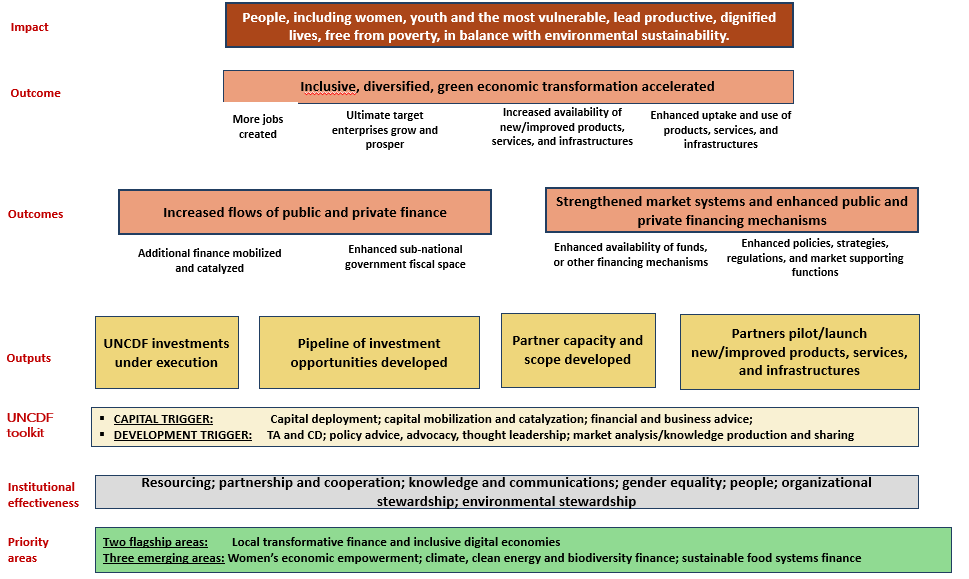 Tier One: ImpactTier Two: OutcomesTier Three: OutputsTier Four: Institutional Effectiveness Table 1Table 1ResultCommentaryImpactImpactPeople, including women, youth and the most vulnerable, lead productive, dignified lives, free from poverty, in balance with environmental sustainabilityThe impact statement focuses on economic, social and environmental change - impact on people’s lives – that is expected to flow from inclusive, diversified, green economic transformation.Outcome 1: Inclusive, diversified, green economic transformation accelerated  Outcome 1: Inclusive, diversified, green economic transformation accelerated  More jobs createdThis sub-outcome measures employment growth where UNCDF has plausibly made a significant contribution through its support to the entities concerned.Ultimate target enterprises grow and prosperThis sub-outcome addresses ultimate target enterprises – mostly micro and small enterprises that UNCDF targets, directly or indirectly, for viability and growth because of the likely impact that will have. This distinguishes them from enterprises that UNCDF supports in order to provide products, services and infrastructure for the benefit of the ultimate target enterprises, or targeted populations more generally. Increased availability of products, services, and infrastructuresThis sub-outcome is concerned with the supply side of the markets and local government systems that UNCDF supports. It captures products, services, and infrastructures catalyzed through UNCDF support and influence.Enhanced uptake and use of products, services, and infrastructureFor markets to be sustained, local government systems to fulfil their purposes, and enterprises and people to benefit, there needs to be uptake and sustained use of products, services and infrastructures by the intended users. This is the focus of the sub-outcome. UNCDF support or influence will have been a substantive factor.Outcome 2: Increased flows of public and private financeOutcome 2: Increased flows of public and private financeAdditional finance mobilized and catalyzedThis sub-outcome covers all finance – both public and private – that UNCDF has helped directly or indirectly to attract to enterprises and local governments.  In line with OECD methodology, UNCDF defines mobilized finance as sums attracted during the lifetime of UNCDF’s own investments. Catalyzed finance is sums that are attracted to enterprises / projects after UNCDF concludes its involvement. Enhanced sub-national government fiscal spaceFiscal space is defined by the IMF as the “room in a government´s budget that allows it to provide resources for a desired purpose without jeopardizing the sustainability of its financial position or the stability of the economy” https://www.imf.org/external/pubs/ft/fandd/2005/06/basics.htmFiscal space can be enhanced through taxes, revenues, transfers from other levels of government, finance from outside, including from domestic and international investors and donors.UNCDF support will have been a substantive factor in this sub-outcome.Outcome 3: Strengthened market systems and enhanced public and private financing mechanismsOutcome 3: Strengthened market systems and enhanced public and private financing mechanismsEnhanced availability of funds or other financing mechanismsThis sub-outcome covers managed funds, bonds etc and not individual investments. UNCDF support will have been a substantive factor in this sub-outcome.Enhanced policy, strategy, and regulation This sub-outcome represents policies, strategies and regulations that have passed through the necessary political or other processes and have been adopted. OutputsOutputsUNCDF investments under executionUNCDF investments are grants – reimbursable and non-reimbursable – loans and guarantees.Pipeline of investment opportunities developedThese are investment opportunities for third parties that have been brought about substantially through UNCDF support – e.g., technical assistance/advisory services and capacity development. UNCDF may also invest in these opportunities, but those investments would appear as “under execution” in Output 1.Partner capacity and institutional/organizational scope developedPartners include central and local governments, financial and digital service and infrastructure providers, SMEs and third parties developing funds or other structured investment vehicles. Tools include technical assistance and capacity development (often together), financial and business advice, thought leadership, advocacy and knowledge sharing.Partners pilot / launch new or improved products, services and infrastructurePartners are private and public organizations that UNCDF supports directly, usually over a significant period. The objective – particularly with products and services – is usually to demonstrate feasibility, and thereby attract replication by others as well as scaling by the partner.Impact: People, including women, youth and the most vulnerable, lead productive, dignified lives, free from poverty, in balance with environmental sustainabilityImpact: People, including women, youth and the most vulnerable, lead productive, dignified lives, free from poverty, in balance with environmental sustainabilityImpact: People, including women, youth and the most vulnerable, lead productive, dignified lives, free from poverty, in balance with environmental sustainabilityImpact: People, including women, youth and the most vulnerable, lead productive, dignified lives, free from poverty, in balance with environmental sustainabilityImpact: People, including women, youth and the most vulnerable, lead productive, dignified lives, free from poverty, in balance with environmental sustainabilityImpact indicatorsImpact indicatorsBaselineLatest dataExpected direction of progressImp 1Global poverty headcounta) Proportion of population below the international poverty line, by sex, age, employment status and geographical location (urban/rural) (SDG indicator 1.1.1)b) Proportion of population living below the national poverty line, by sex and age (SDG indicator 1.2.1)Imp 1Data source: UN SDG Global Database https://unstats.un.org/sdgs/indicators/databaseContextual indicator – UNCDF’s contribution not measurableRelated UNCDF IRRM 2018-2021 indicator: Impact indicator 1Data source: UN SDG Global Database https://unstats.un.org/sdgs/indicators/databaseContextual indicator – UNCDF’s contribution not measurableRelated UNCDF IRRM 2018-2021 indicator: Impact indicator 1Data source: UN SDG Global Database https://unstats.un.org/sdgs/indicators/databaseContextual indicator – UNCDF’s contribution not measurableRelated UNCDF IRRM 2018-2021 indicator: Impact indicator 1Data source: UN SDG Global Database https://unstats.un.org/sdgs/indicators/databaseContextual indicator – UNCDF’s contribution not measurableRelated UNCDF IRRM 2018-2021 indicator: Impact indicator 1Imp 2Multidimensional poverty headcount: a) proportion of population in multidimensional poverty b) proportion of population vulnerable to multidimensional poverty  (UNDP outcome indicator 2.1)Imp 2Data source: UNDP Human Development Report Office http://hdr.undp.org/en/composite/MPIContextual indicator – UNCDF’s contribution not measurableData source: UNDP Human Development Report Office http://hdr.undp.org/en/composite/MPIContextual indicator – UNCDF’s contribution not measurableData source: UNDP Human Development Report Office http://hdr.undp.org/en/composite/MPIContextual indicator – UNCDF’s contribution not measurableData source: UNDP Human Development Report Office http://hdr.undp.org/en/composite/MPIContextual indicator – UNCDF’s contribution not measurableImp 3Planetary pressures-adjusted Human Development Index (UNDP impact indicator 2b)Imp 3Data source: UNDP Human Development Report Office http://www.hdr.undp.org/en/content/planetary-pressures%E2%80%93adjusted-human-development-index-phdiContextual indicator – UNCDF’s contribution not measurableData source: UNDP Human Development Report Office http://www.hdr.undp.org/en/content/planetary-pressures%E2%80%93adjusted-human-development-index-phdiContextual indicator – UNCDF’s contribution not measurableData source: UNDP Human Development Report Office http://www.hdr.undp.org/en/content/planetary-pressures%E2%80%93adjusted-human-development-index-phdiContextual indicator – UNCDF’s contribution not measurableData source: UNDP Human Development Report Office http://www.hdr.undp.org/en/content/planetary-pressures%E2%80%93adjusted-human-development-index-phdiContextual indicator – UNCDF’s contribution not measurableOutcome 1: Inclusive, diversified, green economic transformation accelerated  Outcome 1: Inclusive, diversified, green economic transformation accelerated  Outcome 1: Inclusive, diversified, green economic transformation accelerated  Outcome 1: Inclusive, diversified, green economic transformation accelerated  Outcome 1: Inclusive, diversified, green economic transformation accelerated  Outcome 1: Inclusive, diversified, green economic transformation accelerated  Outcome 1: Inclusive, diversified, green economic transformation accelerated  Outcome 1: Inclusive, diversified, green economic transformation accelerated  Outcome 1: Inclusive, diversified, green economic transformation accelerated  Outcome 1: Inclusive, diversified, green economic transformation accelerated  Outcome 1: Inclusive, diversified, green economic transformation accelerated  Outcome 1: Inclusive, diversified, green economic transformation accelerated  Outcome 1: Inclusive, diversified, green economic transformation accelerated  IndicatorsIndicatorsIndicatorsBaselineBaseline2022 milestone2022 milestone2023 milestone2023 milestone2024 milestone2024 milestone2024 milestone2025 targetMore jobs createdMore jobs createdMore jobs createdMore jobs createdMore jobs createdMore jobs createdMore jobs createdMore jobs createdMore jobs createdMore jobs createdMore jobs createdMore jobs createdMore jobs createdOc 1.1Oc 1.1Percentage change in the number of full-time equivalent jobs in entities supported by UNCDFOc 1.1Oc 1.1Data source: Partner reports and/or UNCDF surveysApproach to the indicator. HIPSO methodology https://indicators.ifipartnership.org/thematic-area/#TA-07; Disaggregate by sex; and whether the entity is operating to positively impact on climate, clean energy and biodiversity; and/or sustainable food systems.Data source: Partner reports and/or UNCDF surveysApproach to the indicator. HIPSO methodology https://indicators.ifipartnership.org/thematic-area/#TA-07; Disaggregate by sex; and whether the entity is operating to positively impact on climate, clean energy and biodiversity; and/or sustainable food systems.Data source: Partner reports and/or UNCDF surveysApproach to the indicator. HIPSO methodology https://indicators.ifipartnership.org/thematic-area/#TA-07; Disaggregate by sex; and whether the entity is operating to positively impact on climate, clean energy and biodiversity; and/or sustainable food systems.Data source: Partner reports and/or UNCDF surveysApproach to the indicator. HIPSO methodology https://indicators.ifipartnership.org/thematic-area/#TA-07; Disaggregate by sex; and whether the entity is operating to positively impact on climate, clean energy and biodiversity; and/or sustainable food systems.Data source: Partner reports and/or UNCDF surveysApproach to the indicator. HIPSO methodology https://indicators.ifipartnership.org/thematic-area/#TA-07; Disaggregate by sex; and whether the entity is operating to positively impact on climate, clean energy and biodiversity; and/or sustainable food systems.Data source: Partner reports and/or UNCDF surveysApproach to the indicator. HIPSO methodology https://indicators.ifipartnership.org/thematic-area/#TA-07; Disaggregate by sex; and whether the entity is operating to positively impact on climate, clean energy and biodiversity; and/or sustainable food systems.Data source: Partner reports and/or UNCDF surveysApproach to the indicator. HIPSO methodology https://indicators.ifipartnership.org/thematic-area/#TA-07; Disaggregate by sex; and whether the entity is operating to positively impact on climate, clean energy and biodiversity; and/or sustainable food systems.Data source: Partner reports and/or UNCDF surveysApproach to the indicator. HIPSO methodology https://indicators.ifipartnership.org/thematic-area/#TA-07; Disaggregate by sex; and whether the entity is operating to positively impact on climate, clean energy and biodiversity; and/or sustainable food systems.Data source: Partner reports and/or UNCDF surveysApproach to the indicator. HIPSO methodology https://indicators.ifipartnership.org/thematic-area/#TA-07; Disaggregate by sex; and whether the entity is operating to positively impact on climate, clean energy and biodiversity; and/or sustainable food systems.Data source: Partner reports and/or UNCDF surveysApproach to the indicator. HIPSO methodology https://indicators.ifipartnership.org/thematic-area/#TA-07; Disaggregate by sex; and whether the entity is operating to positively impact on climate, clean energy and biodiversity; and/or sustainable food systems.Data source: Partner reports and/or UNCDF surveysApproach to the indicator. HIPSO methodology https://indicators.ifipartnership.org/thematic-area/#TA-07; Disaggregate by sex; and whether the entity is operating to positively impact on climate, clean energy and biodiversity; and/or sustainable food systems.Labor force participation rate for persons aged 15+ (UNDP outcome indicator 2.4) Latest data:Latest data:Latest data:Latest data:Expected direction of progress:Expected direction of progress:Expected direction of progress:Expected direction of progress:Data source: ILOSTAT https://ilostat.ilo.org/data/# Contextual indicator – UNCDF’s contribution not measurableData source: ILOSTAT https://ilostat.ilo.org/data/# Contextual indicator – UNCDF’s contribution not measurableData source: ILOSTAT https://ilostat.ilo.org/data/# Contextual indicator – UNCDF’s contribution not measurableData source: ILOSTAT https://ilostat.ilo.org/data/# Contextual indicator – UNCDF’s contribution not measurableData source: ILOSTAT https://ilostat.ilo.org/data/# Contextual indicator – UNCDF’s contribution not measurableData source: ILOSTAT https://ilostat.ilo.org/data/# Contextual indicator – UNCDF’s contribution not measurableData source: ILOSTAT https://ilostat.ilo.org/data/# Contextual indicator – UNCDF’s contribution not measurableData source: ILOSTAT https://ilostat.ilo.org/data/# Contextual indicator – UNCDF’s contribution not measurableData source: ILOSTAT https://ilostat.ilo.org/data/# Contextual indicator – UNCDF’s contribution not measurableData source: ILOSTAT https://ilostat.ilo.org/data/# Contextual indicator – UNCDF’s contribution not measurableData source: ILOSTAT https://ilostat.ilo.org/data/# Contextual indicator – UNCDF’s contribution not measurableUltimate target enterprises grow and prosperUltimate target enterprises grow and prosperUltimate target enterprises grow and prosperUltimate target enterprises grow and prosperUltimate target enterprises grow and prosperUltimate target enterprises grow and prosperUltimate target enterprises grow and prosperUltimate target enterprises grow and prosperUltimate target enterprises grow and prosperUltimate target enterprises grow and prosperUltimate target enterprises grow and prosperUltimate target enterprises grow and prosperUltimate target enterprises grow and prosperOc 1.2Oc 1.2a) The number of ultimate target enterprises that have either received direct UNCDF support, or used products, services and infrastructures stemming from UNCDF interventions;b) the % of these that report significant growthOc 1.2Oc 1.2Data source: Partner reports and/or UNCDF records and surveys  Approach to the indicator. a) is cumulative. Disaggregate enterprises by type, ownership (women/men), and whether they are operating to positively impact on climate, clean energy and/or biodiversity; and/or sustainable food systems. Data source: Partner reports and/or UNCDF records and surveys  Approach to the indicator. a) is cumulative. Disaggregate enterprises by type, ownership (women/men), and whether they are operating to positively impact on climate, clean energy and/or biodiversity; and/or sustainable food systems. Data source: Partner reports and/or UNCDF records and surveys  Approach to the indicator. a) is cumulative. Disaggregate enterprises by type, ownership (women/men), and whether they are operating to positively impact on climate, clean energy and/or biodiversity; and/or sustainable food systems. Data source: Partner reports and/or UNCDF records and surveys  Approach to the indicator. a) is cumulative. Disaggregate enterprises by type, ownership (women/men), and whether they are operating to positively impact on climate, clean energy and/or biodiversity; and/or sustainable food systems. Data source: Partner reports and/or UNCDF records and surveys  Approach to the indicator. a) is cumulative. Disaggregate enterprises by type, ownership (women/men), and whether they are operating to positively impact on climate, clean energy and/or biodiversity; and/or sustainable food systems. Data source: Partner reports and/or UNCDF records and surveys  Approach to the indicator. a) is cumulative. Disaggregate enterprises by type, ownership (women/men), and whether they are operating to positively impact on climate, clean energy and/or biodiversity; and/or sustainable food systems. Data source: Partner reports and/or UNCDF records and surveys  Approach to the indicator. a) is cumulative. Disaggregate enterprises by type, ownership (women/men), and whether they are operating to positively impact on climate, clean energy and/or biodiversity; and/or sustainable food systems. Data source: Partner reports and/or UNCDF records and surveys  Approach to the indicator. a) is cumulative. Disaggregate enterprises by type, ownership (women/men), and whether they are operating to positively impact on climate, clean energy and/or biodiversity; and/or sustainable food systems. Data source: Partner reports and/or UNCDF records and surveys  Approach to the indicator. a) is cumulative. Disaggregate enterprises by type, ownership (women/men), and whether they are operating to positively impact on climate, clean energy and/or biodiversity; and/or sustainable food systems. Data source: Partner reports and/or UNCDF records and surveys  Approach to the indicator. a) is cumulative. Disaggregate enterprises by type, ownership (women/men), and whether they are operating to positively impact on climate, clean energy and/or biodiversity; and/or sustainable food systems. Data source: Partner reports and/or UNCDF records and surveys  Approach to the indicator. a) is cumulative. Disaggregate enterprises by type, ownership (women/men), and whether they are operating to positively impact on climate, clean energy and/or biodiversity; and/or sustainable food systems. Increased availability of products, services, and infrastructuresIncreased availability of products, services, and infrastructuresIncreased availability of products, services, and infrastructuresIncreased availability of products, services, and infrastructuresIncreased availability of products, services, and infrastructuresIncreased availability of products, services, and infrastructuresIncreased availability of products, services, and infrastructuresIncreased availability of products, services, and infrastructuresIncreased availability of products, services, and infrastructuresIncreased availability of products, services, and infrastructuresIncreased availability of products, services, and infrastructuresIncreased availability of products, services, and infrastructuresIncreased availability of products, services, and infrastructuresOc 1.3Oc 1.3The number of new or improved products, services and infrastructures a) scaled up by UNCDF-supported partners; b) crowded in through UNCDF or its partners’ influenceOc 1.3Oc 1.3Data source: Partner reports and/or UNCDF records and surveysApproach to the indicator. Cumulative. Disaggregate product, service and infrastructure by type and by whether they are designed to positively impact on a) women’s economic empowerment; b) climate, clean energy and biodiversity; and/or c) sustainable food systems.Related UNCDF IRRM 2018-2021 indicators: Outcome indicators 1.1 and 1.7Data source: Partner reports and/or UNCDF records and surveysApproach to the indicator. Cumulative. Disaggregate product, service and infrastructure by type and by whether they are designed to positively impact on a) women’s economic empowerment; b) climate, clean energy and biodiversity; and/or c) sustainable food systems.Related UNCDF IRRM 2018-2021 indicators: Outcome indicators 1.1 and 1.7Data source: Partner reports and/or UNCDF records and surveysApproach to the indicator. Cumulative. Disaggregate product, service and infrastructure by type and by whether they are designed to positively impact on a) women’s economic empowerment; b) climate, clean energy and biodiversity; and/or c) sustainable food systems.Related UNCDF IRRM 2018-2021 indicators: Outcome indicators 1.1 and 1.7Data source: Partner reports and/or UNCDF records and surveysApproach to the indicator. Cumulative. Disaggregate product, service and infrastructure by type and by whether they are designed to positively impact on a) women’s economic empowerment; b) climate, clean energy and biodiversity; and/or c) sustainable food systems.Related UNCDF IRRM 2018-2021 indicators: Outcome indicators 1.1 and 1.7Data source: Partner reports and/or UNCDF records and surveysApproach to the indicator. Cumulative. Disaggregate product, service and infrastructure by type and by whether they are designed to positively impact on a) women’s economic empowerment; b) climate, clean energy and biodiversity; and/or c) sustainable food systems.Related UNCDF IRRM 2018-2021 indicators: Outcome indicators 1.1 and 1.7Data source: Partner reports and/or UNCDF records and surveysApproach to the indicator. Cumulative. Disaggregate product, service and infrastructure by type and by whether they are designed to positively impact on a) women’s economic empowerment; b) climate, clean energy and biodiversity; and/or c) sustainable food systems.Related UNCDF IRRM 2018-2021 indicators: Outcome indicators 1.1 and 1.7Data source: Partner reports and/or UNCDF records and surveysApproach to the indicator. Cumulative. Disaggregate product, service and infrastructure by type and by whether they are designed to positively impact on a) women’s economic empowerment; b) climate, clean energy and biodiversity; and/or c) sustainable food systems.Related UNCDF IRRM 2018-2021 indicators: Outcome indicators 1.1 and 1.7Data source: Partner reports and/or UNCDF records and surveysApproach to the indicator. Cumulative. Disaggregate product, service and infrastructure by type and by whether they are designed to positively impact on a) women’s economic empowerment; b) climate, clean energy and biodiversity; and/or c) sustainable food systems.Related UNCDF IRRM 2018-2021 indicators: Outcome indicators 1.1 and 1.7Data source: Partner reports and/or UNCDF records and surveysApproach to the indicator. Cumulative. Disaggregate product, service and infrastructure by type and by whether they are designed to positively impact on a) women’s economic empowerment; b) climate, clean energy and biodiversity; and/or c) sustainable food systems.Related UNCDF IRRM 2018-2021 indicators: Outcome indicators 1.1 and 1.7Data source: Partner reports and/or UNCDF records and surveysApproach to the indicator. Cumulative. Disaggregate product, service and infrastructure by type and by whether they are designed to positively impact on a) women’s economic empowerment; b) climate, clean energy and biodiversity; and/or c) sustainable food systems.Related UNCDF IRRM 2018-2021 indicators: Outcome indicators 1.1 and 1.7Data source: Partner reports and/or UNCDF records and surveysApproach to the indicator. Cumulative. Disaggregate product, service and infrastructure by type and by whether they are designed to positively impact on a) women’s economic empowerment; b) climate, clean energy and biodiversity; and/or c) sustainable food systems.Related UNCDF IRRM 2018-2021 indicators: Outcome indicators 1.1 and 1.7The percentage of population living in households with access to basic services (SDG indicator 1.4.1) Latest data:Latest data:Latest data:Latest data:Expected direction of progress:Expected direction of progress:Expected direction of progress:Expected direction of progress:Data source: UN SDG Global Database https://unstats.un.org/sdgs/indicators/databaseContextual indicator – UNCDF’s contribution not measurableData source: UN SDG Global Database https://unstats.un.org/sdgs/indicators/databaseContextual indicator – UNCDF’s contribution not measurableData source: UN SDG Global Database https://unstats.un.org/sdgs/indicators/databaseContextual indicator – UNCDF’s contribution not measurableData source: UN SDG Global Database https://unstats.un.org/sdgs/indicators/databaseContextual indicator – UNCDF’s contribution not measurableData source: UN SDG Global Database https://unstats.un.org/sdgs/indicators/databaseContextual indicator – UNCDF’s contribution not measurableData source: UN SDG Global Database https://unstats.un.org/sdgs/indicators/databaseContextual indicator – UNCDF’s contribution not measurableData source: UN SDG Global Database https://unstats.un.org/sdgs/indicators/databaseContextual indicator – UNCDF’s contribution not measurableData source: UN SDG Global Database https://unstats.un.org/sdgs/indicators/databaseContextual indicator – UNCDF’s contribution not measurableData source: UN SDG Global Database https://unstats.un.org/sdgs/indicators/databaseContextual indicator – UNCDF’s contribution not measurableData source: UN SDG Global Database https://unstats.un.org/sdgs/indicators/databaseContextual indicator – UNCDF’s contribution not measurableData source: UN SDG Global Database https://unstats.un.org/sdgs/indicators/databaseContextual indicator – UNCDF’s contribution not measurableEnhanced uptake and use of products, services and infrastructureEnhanced uptake and use of products, services and infrastructureEnhanced uptake and use of products, services and infrastructureEnhanced uptake and use of products, services and infrastructureEnhanced uptake and use of products, services and infrastructureEnhanced uptake and use of products, services and infrastructureEnhanced uptake and use of products, services and infrastructureEnhanced uptake and use of products, services and infrastructureEnhanced uptake and use of products, services and infrastructureEnhanced uptake and use of products, services and infrastructureEnhanced uptake and use of products, services and infrastructureEnhanced uptake and use of products, services and infrastructureEnhanced uptake and use of products, services and infrastructureOc 1.4Oc 1.4The number of people engaging with UNCDF-supported products, services and infrastructuresOc 1.4Oc 1.4Data source: UNCDF records and surveys; partner surveys Approach to the indicator. Cumulative. Disaggregate product, service and infrastructure by type and by whether they are designed to positively impact on women’s economic empowerment; climate, clean energy and biodiversity; and/or sustainable food systems. Disaggregate people by sex and age.Related UNCDF IRRM 2018-2021 indicators: 1.2 and 1.3Data source: UNCDF records and surveys; partner surveys Approach to the indicator. Cumulative. Disaggregate product, service and infrastructure by type and by whether they are designed to positively impact on women’s economic empowerment; climate, clean energy and biodiversity; and/or sustainable food systems. Disaggregate people by sex and age.Related UNCDF IRRM 2018-2021 indicators: 1.2 and 1.3Data source: UNCDF records and surveys; partner surveys Approach to the indicator. Cumulative. Disaggregate product, service and infrastructure by type and by whether they are designed to positively impact on women’s economic empowerment; climate, clean energy and biodiversity; and/or sustainable food systems. Disaggregate people by sex and age.Related UNCDF IRRM 2018-2021 indicators: 1.2 and 1.3Data source: UNCDF records and surveys; partner surveys Approach to the indicator. Cumulative. Disaggregate product, service and infrastructure by type and by whether they are designed to positively impact on women’s economic empowerment; climate, clean energy and biodiversity; and/or sustainable food systems. Disaggregate people by sex and age.Related UNCDF IRRM 2018-2021 indicators: 1.2 and 1.3Data source: UNCDF records and surveys; partner surveys Approach to the indicator. Cumulative. Disaggregate product, service and infrastructure by type and by whether they are designed to positively impact on women’s economic empowerment; climate, clean energy and biodiversity; and/or sustainable food systems. Disaggregate people by sex and age.Related UNCDF IRRM 2018-2021 indicators: 1.2 and 1.3Data source: UNCDF records and surveys; partner surveys Approach to the indicator. Cumulative. Disaggregate product, service and infrastructure by type and by whether they are designed to positively impact on women’s economic empowerment; climate, clean energy and biodiversity; and/or sustainable food systems. Disaggregate people by sex and age.Related UNCDF IRRM 2018-2021 indicators: 1.2 and 1.3Data source: UNCDF records and surveys; partner surveys Approach to the indicator. Cumulative. Disaggregate product, service and infrastructure by type and by whether they are designed to positively impact on women’s economic empowerment; climate, clean energy and biodiversity; and/or sustainable food systems. Disaggregate people by sex and age.Related UNCDF IRRM 2018-2021 indicators: 1.2 and 1.3Data source: UNCDF records and surveys; partner surveys Approach to the indicator. Cumulative. Disaggregate product, service and infrastructure by type and by whether they are designed to positively impact on women’s economic empowerment; climate, clean energy and biodiversity; and/or sustainable food systems. Disaggregate people by sex and age.Related UNCDF IRRM 2018-2021 indicators: 1.2 and 1.3Data source: UNCDF records and surveys; partner surveys Approach to the indicator. Cumulative. Disaggregate product, service and infrastructure by type and by whether they are designed to positively impact on women’s economic empowerment; climate, clean energy and biodiversity; and/or sustainable food systems. Disaggregate people by sex and age.Related UNCDF IRRM 2018-2021 indicators: 1.2 and 1.3Data source: UNCDF records and surveys; partner surveys Approach to the indicator. Cumulative. Disaggregate product, service and infrastructure by type and by whether they are designed to positively impact on women’s economic empowerment; climate, clean energy and biodiversity; and/or sustainable food systems. Disaggregate people by sex and age.Related UNCDF IRRM 2018-2021 indicators: 1.2 and 1.3Data source: UNCDF records and surveys; partner surveys Approach to the indicator. Cumulative. Disaggregate product, service and infrastructure by type and by whether they are designed to positively impact on women’s economic empowerment; climate, clean energy and biodiversity; and/or sustainable food systems. Disaggregate people by sex and age.Related UNCDF IRRM 2018-2021 indicators: 1.2 and 1.3The percentage of small-scale industries with a loan or line of credit (SDG indicator 9.3.2)Latest data:Latest data:Latest data:Latest data:Expected direction of progress:Expected direction of progress:Expected direction of progress:Expected direction of progress:Data source: UN SDG Global Database https://unstats.un.org/sdgs/indicators/databaseContextual indicator – UNCDF’s contribution not measurableData source: UN SDG Global Database https://unstats.un.org/sdgs/indicators/databaseContextual indicator – UNCDF’s contribution not measurableData source: UN SDG Global Database https://unstats.un.org/sdgs/indicators/databaseContextual indicator – UNCDF’s contribution not measurableData source: UN SDG Global Database https://unstats.un.org/sdgs/indicators/databaseContextual indicator – UNCDF’s contribution not measurableData source: UN SDG Global Database https://unstats.un.org/sdgs/indicators/databaseContextual indicator – UNCDF’s contribution not measurableData source: UN SDG Global Database https://unstats.un.org/sdgs/indicators/databaseContextual indicator – UNCDF’s contribution not measurableData source: UN SDG Global Database https://unstats.un.org/sdgs/indicators/databaseContextual indicator – UNCDF’s contribution not measurableData source: UN SDG Global Database https://unstats.un.org/sdgs/indicators/databaseContextual indicator – UNCDF’s contribution not measurableData source: UN SDG Global Database https://unstats.un.org/sdgs/indicators/databaseContextual indicator – UNCDF’s contribution not measurableData source: UN SDG Global Database https://unstats.un.org/sdgs/indicators/databaseContextual indicator – UNCDF’s contribution not measurableData source: UN SDG Global Database https://unstats.un.org/sdgs/indicators/databaseContextual indicator – UNCDF’s contribution not measurableThe proportion of adults (15 and older) with an account at a bank or other financial institution or with a mobile-money-service provider (SDG indicator 8.10.2)Latest data:Latest data:Latest data:Latest data:Expected direction of progress:Expected direction of progress:Expected direction of progress:Expected direction of progress:Data source: UN SDG Global Database https://unstats.un.org/sdgs/indicators/databaseContextual indicator – UNCDF’s contribution not measurable. Related UNCDF IRRM 2018-2021 indicator: Impact indicator 2Data source: UN SDG Global Database https://unstats.un.org/sdgs/indicators/databaseContextual indicator – UNCDF’s contribution not measurable. Related UNCDF IRRM 2018-2021 indicator: Impact indicator 2Data source: UN SDG Global Database https://unstats.un.org/sdgs/indicators/databaseContextual indicator – UNCDF’s contribution not measurable. Related UNCDF IRRM 2018-2021 indicator: Impact indicator 2Data source: UN SDG Global Database https://unstats.un.org/sdgs/indicators/databaseContextual indicator – UNCDF’s contribution not measurable. Related UNCDF IRRM 2018-2021 indicator: Impact indicator 2Data source: UN SDG Global Database https://unstats.un.org/sdgs/indicators/databaseContextual indicator – UNCDF’s contribution not measurable. Related UNCDF IRRM 2018-2021 indicator: Impact indicator 2Data source: UN SDG Global Database https://unstats.un.org/sdgs/indicators/databaseContextual indicator – UNCDF’s contribution not measurable. Related UNCDF IRRM 2018-2021 indicator: Impact indicator 2Data source: UN SDG Global Database https://unstats.un.org/sdgs/indicators/databaseContextual indicator – UNCDF’s contribution not measurable. Related UNCDF IRRM 2018-2021 indicator: Impact indicator 2Data source: UN SDG Global Database https://unstats.un.org/sdgs/indicators/databaseContextual indicator – UNCDF’s contribution not measurable. Related UNCDF IRRM 2018-2021 indicator: Impact indicator 2Data source: UN SDG Global Database https://unstats.un.org/sdgs/indicators/databaseContextual indicator – UNCDF’s contribution not measurable. Related UNCDF IRRM 2018-2021 indicator: Impact indicator 2Data source: UN SDG Global Database https://unstats.un.org/sdgs/indicators/databaseContextual indicator – UNCDF’s contribution not measurable. Related UNCDF IRRM 2018-2021 indicator: Impact indicator 2Data source: UN SDG Global Database https://unstats.un.org/sdgs/indicators/databaseContextual indicator – UNCDF’s contribution not measurable. Related UNCDF IRRM 2018-2021 indicator: Impact indicator 2Outcome 2: Increased flows of public and private financeOutcome 2: Increased flows of public and private financeOutcome 2: Increased flows of public and private financeOutcome 2: Increased flows of public and private financeOutcome 2: Increased flows of public and private financeOutcome 2: Increased flows of public and private financeOutcome 2: Increased flows of public and private financeOutcome 2: Increased flows of public and private financeOutcome 2: Increased flows of public and private financeOutcome 2: Increased flows of public and private financeOutcome 2: Increased flows of public and private financeOutcome 2: Increased flows of public and private financeOutcome 2: Increased flows of public and private financeIndicatorsIndicatorsIndicatorsIndicatorsBaselineBaseline2022 milestone2022 milestone2023 milestone2023 milestone2024 milestone2025 target2025 targetAdditional finance mobilized and catalyzedAdditional finance mobilized and catalyzedAdditional finance mobilized and catalyzedAdditional finance mobilized and catalyzedAdditional finance mobilized and catalyzedAdditional finance mobilized and catalyzedAdditional finance mobilized and catalyzedAdditional finance mobilized and catalyzedAdditional finance mobilized and catalyzedAdditional finance mobilized and catalyzedAdditional finance mobilized and catalyzedAdditional finance mobilized and catalyzedAdditional finance mobilized and catalyzedOc 2.1US$ value of finance mobilized in association with UNCDF investmentsUS$ value of finance mobilized in association with UNCDF investmentsUS$ value of finance mobilized in association with UNCDF investmentsOc 2.1Data source: UNCDF records and surveysApproach to the indicator. Cumulative. Disaggregate by public/private; and whether the finance is designed to positively impact on women’s economic empowerment; climate, clean energy and biodiversity; and/or sustainable food systems.Related UNCDF IRRM 2018-2021 indicator: Outcome indicator 2.4Data source: UNCDF records and surveysApproach to the indicator. Cumulative. Disaggregate by public/private; and whether the finance is designed to positively impact on women’s economic empowerment; climate, clean energy and biodiversity; and/or sustainable food systems.Related UNCDF IRRM 2018-2021 indicator: Outcome indicator 2.4Data source: UNCDF records and surveysApproach to the indicator. Cumulative. Disaggregate by public/private; and whether the finance is designed to positively impact on women’s economic empowerment; climate, clean energy and biodiversity; and/or sustainable food systems.Related UNCDF IRRM 2018-2021 indicator: Outcome indicator 2.4Data source: UNCDF records and surveysApproach to the indicator. Cumulative. Disaggregate by public/private; and whether the finance is designed to positively impact on women’s economic empowerment; climate, clean energy and biodiversity; and/or sustainable food systems.Related UNCDF IRRM 2018-2021 indicator: Outcome indicator 2.4Data source: UNCDF records and surveysApproach to the indicator. Cumulative. Disaggregate by public/private; and whether the finance is designed to positively impact on women’s economic empowerment; climate, clean energy and biodiversity; and/or sustainable food systems.Related UNCDF IRRM 2018-2021 indicator: Outcome indicator 2.4Data source: UNCDF records and surveysApproach to the indicator. Cumulative. Disaggregate by public/private; and whether the finance is designed to positively impact on women’s economic empowerment; climate, clean energy and biodiversity; and/or sustainable food systems.Related UNCDF IRRM 2018-2021 indicator: Outcome indicator 2.4Data source: UNCDF records and surveysApproach to the indicator. Cumulative. Disaggregate by public/private; and whether the finance is designed to positively impact on women’s economic empowerment; climate, clean energy and biodiversity; and/or sustainable food systems.Related UNCDF IRRM 2018-2021 indicator: Outcome indicator 2.4Data source: UNCDF records and surveysApproach to the indicator. Cumulative. Disaggregate by public/private; and whether the finance is designed to positively impact on women’s economic empowerment; climate, clean energy and biodiversity; and/or sustainable food systems.Related UNCDF IRRM 2018-2021 indicator: Outcome indicator 2.4Data source: UNCDF records and surveysApproach to the indicator. Cumulative. Disaggregate by public/private; and whether the finance is designed to positively impact on women’s economic empowerment; climate, clean energy and biodiversity; and/or sustainable food systems.Related UNCDF IRRM 2018-2021 indicator: Outcome indicator 2.4Data source: UNCDF records and surveysApproach to the indicator. Cumulative. Disaggregate by public/private; and whether the finance is designed to positively impact on women’s economic empowerment; climate, clean energy and biodiversity; and/or sustainable food systems.Related UNCDF IRRM 2018-2021 indicator: Outcome indicator 2.4Data source: UNCDF records and surveysApproach to the indicator. Cumulative. Disaggregate by public/private; and whether the finance is designed to positively impact on women’s economic empowerment; climate, clean energy and biodiversity; and/or sustainable food systems.Related UNCDF IRRM 2018-2021 indicator: Outcome indicator 2.4Data source: UNCDF records and surveysApproach to the indicator. Cumulative. Disaggregate by public/private; and whether the finance is designed to positively impact on women’s economic empowerment; climate, clean energy and biodiversity; and/or sustainable food systems.Related UNCDF IRRM 2018-2021 indicator: Outcome indicator 2.4Oc 2.2US$ value of finance catalyzed in association with UNCDF investments and/or technical assistance/adviceUS$ value of finance catalyzed in association with UNCDF investments and/or technical assistance/adviceUS$ value of finance catalyzed in association with UNCDF investments and/or technical assistance/adviceOc 2.2Data source: UNCDF surveys Approach to the indicator. Cumulative. Disaggregate by public/private; and whether the finance is designed to positively impact on women’s economic empowerment; climate, clean energy and biodiversity; and/or sustainable food systems.Data source: UNCDF surveys Approach to the indicator. Cumulative. Disaggregate by public/private; and whether the finance is designed to positively impact on women’s economic empowerment; climate, clean energy and biodiversity; and/or sustainable food systems.Data source: UNCDF surveys Approach to the indicator. Cumulative. Disaggregate by public/private; and whether the finance is designed to positively impact on women’s economic empowerment; climate, clean energy and biodiversity; and/or sustainable food systems.Data source: UNCDF surveys Approach to the indicator. Cumulative. Disaggregate by public/private; and whether the finance is designed to positively impact on women’s economic empowerment; climate, clean energy and biodiversity; and/or sustainable food systems.Data source: UNCDF surveys Approach to the indicator. Cumulative. Disaggregate by public/private; and whether the finance is designed to positively impact on women’s economic empowerment; climate, clean energy and biodiversity; and/or sustainable food systems.Data source: UNCDF surveys Approach to the indicator. Cumulative. Disaggregate by public/private; and whether the finance is designed to positively impact on women’s economic empowerment; climate, clean energy and biodiversity; and/or sustainable food systems.Data source: UNCDF surveys Approach to the indicator. Cumulative. Disaggregate by public/private; and whether the finance is designed to positively impact on women’s economic empowerment; climate, clean energy and biodiversity; and/or sustainable food systems.Data source: UNCDF surveys Approach to the indicator. Cumulative. Disaggregate by public/private; and whether the finance is designed to positively impact on women’s economic empowerment; climate, clean energy and biodiversity; and/or sustainable food systems.Data source: UNCDF surveys Approach to the indicator. Cumulative. Disaggregate by public/private; and whether the finance is designed to positively impact on women’s economic empowerment; climate, clean energy and biodiversity; and/or sustainable food systems.Data source: UNCDF surveys Approach to the indicator. Cumulative. Disaggregate by public/private; and whether the finance is designed to positively impact on women’s economic empowerment; climate, clean energy and biodiversity; and/or sustainable food systems.Data source: UNCDF surveys Approach to the indicator. Cumulative. Disaggregate by public/private; and whether the finance is designed to positively impact on women’s economic empowerment; climate, clean energy and biodiversity; and/or sustainable food systems.Data source: UNCDF surveys Approach to the indicator. Cumulative. Disaggregate by public/private; and whether the finance is designed to positively impact on women’s economic empowerment; climate, clean energy and biodiversity; and/or sustainable food systems.Amount (in US dollars) of public and private finance leveraged for the SDGs (at national level) (UNDP indicator E.3.1)Amount (in US dollars) of public and private finance leveraged for the SDGs (at national level) (UNDP indicator E.3.1)Amount (in US dollars) of public and private finance leveraged for the SDGs (at national level) (UNDP indicator E.3.1)Latest data:Latest data:Latest data:Latest data:Expected direction of progress:Expected direction of progress:Expected direction of progress:Data source: UNDP Contextual indicator – UNCDF’s contribution not measurableData source: UNDP Contextual indicator – UNCDF’s contribution not measurableData source: UNDP Contextual indicator – UNCDF’s contribution not measurableData source: UNDP Contextual indicator – UNCDF’s contribution not measurableData source: UNDP Contextual indicator – UNCDF’s contribution not measurableData source: UNDP Contextual indicator – UNCDF’s contribution not measurableData source: UNDP Contextual indicator – UNCDF’s contribution not measurableData source: UNDP Contextual indicator – UNCDF’s contribution not measurableData source: UNDP Contextual indicator – UNCDF’s contribution not measurableData source: UNDP Contextual indicator – UNCDF’s contribution not measurableData source: UNDP Contextual indicator – UNCDF’s contribution not measurableData source: UNDP Contextual indicator – UNCDF’s contribution not measurableNet official development assistance, total and to least developed countries, as a proportion of the Organization for Economic Cooperation and Development (OECD) Development Assistance Committee donors’ Gross National Income (SDG 17.2.1)Net official development assistance, total and to least developed countries, as a proportion of the Organization for Economic Cooperation and Development (OECD) Development Assistance Committee donors’ Gross National Income (SDG 17.2.1)Net official development assistance, total and to least developed countries, as a proportion of the Organization for Economic Cooperation and Development (OECD) Development Assistance Committee donors’ Gross National Income (SDG 17.2.1)Latest data:Latest data:Latest data:Latest data:Expected direction of progress:Expected direction of progress:Expected direction of progress:Data source: OECDContextual indicator – UNCDF’s contribution not measurable. Data source: OECDContextual indicator – UNCDF’s contribution not measurable. Data source: OECDContextual indicator – UNCDF’s contribution not measurable. Data source: OECDContextual indicator – UNCDF’s contribution not measurable. Data source: OECDContextual indicator – UNCDF’s contribution not measurable. Data source: OECDContextual indicator – UNCDF’s contribution not measurable. Data source: OECDContextual indicator – UNCDF’s contribution not measurable. Data source: OECDContextual indicator – UNCDF’s contribution not measurable. Data source: OECDContextual indicator – UNCDF’s contribution not measurable. Data source: OECDContextual indicator – UNCDF’s contribution not measurable. Data source: OECDContextual indicator – UNCDF’s contribution not measurable. Data source: OECDContextual indicator – UNCDF’s contribution not measurable. Enhanced sub-national government fiscal spaceEnhanced sub-national government fiscal spaceEnhanced sub-national government fiscal spaceEnhanced sub-national government fiscal spaceEnhanced sub-national government fiscal spaceEnhanced sub-national government fiscal spaceEnhanced sub-national government fiscal spaceEnhanced sub-national government fiscal spaceEnhanced sub-national government fiscal spaceEnhanced sub-national government fiscal spaceEnhanced sub-national government fiscal spaceEnhanced sub-national government fiscal spaceEnhanced sub-national government fiscal spaceOc 2.3The number of sub-national governments that have enhanced their fiscal space following UNCDF supportThe number of sub-national governments that have enhanced their fiscal space following UNCDF supportThe number of sub-national governments that have enhanced their fiscal space following UNCDF supportOc 2.3Data source: UNCDF surveysApproach to the indicator. Cumulative.Related UNCDF IRRM 2018-2021 indicators: Outcome indicator 2.2 and Output indicator 1.2.3Data source: UNCDF surveysApproach to the indicator. Cumulative.Related UNCDF IRRM 2018-2021 indicators: Outcome indicator 2.2 and Output indicator 1.2.3Data source: UNCDF surveysApproach to the indicator. Cumulative.Related UNCDF IRRM 2018-2021 indicators: Outcome indicator 2.2 and Output indicator 1.2.3Data source: UNCDF surveysApproach to the indicator. Cumulative.Related UNCDF IRRM 2018-2021 indicators: Outcome indicator 2.2 and Output indicator 1.2.3Data source: UNCDF surveysApproach to the indicator. Cumulative.Related UNCDF IRRM 2018-2021 indicators: Outcome indicator 2.2 and Output indicator 1.2.3Data source: UNCDF surveysApproach to the indicator. Cumulative.Related UNCDF IRRM 2018-2021 indicators: Outcome indicator 2.2 and Output indicator 1.2.3Data source: UNCDF surveysApproach to the indicator. Cumulative.Related UNCDF IRRM 2018-2021 indicators: Outcome indicator 2.2 and Output indicator 1.2.3Data source: UNCDF surveysApproach to the indicator. Cumulative.Related UNCDF IRRM 2018-2021 indicators: Outcome indicator 2.2 and Output indicator 1.2.3Data source: UNCDF surveysApproach to the indicator. Cumulative.Related UNCDF IRRM 2018-2021 indicators: Outcome indicator 2.2 and Output indicator 1.2.3Data source: UNCDF surveysApproach to the indicator. Cumulative.Related UNCDF IRRM 2018-2021 indicators: Outcome indicator 2.2 and Output indicator 1.2.3Data source: UNCDF surveysApproach to the indicator. Cumulative.Related UNCDF IRRM 2018-2021 indicators: Outcome indicator 2.2 and Output indicator 1.2.3Data source: UNCDF surveysApproach to the indicator. Cumulative.Related UNCDF IRRM 2018-2021 indicators: Outcome indicator 2.2 and Output indicator 1.2.3Outcome 3: Strengthened market systems and enhanced public and private financing mechanismsOutcome 3: Strengthened market systems and enhanced public and private financing mechanismsOutcome 3: Strengthened market systems and enhanced public and private financing mechanismsOutcome 3: Strengthened market systems and enhanced public and private financing mechanismsOutcome 3: Strengthened market systems and enhanced public and private financing mechanismsOutcome 3: Strengthened market systems and enhanced public and private financing mechanismsOutcome 3: Strengthened market systems and enhanced public and private financing mechanismsOutcome 3: Strengthened market systems and enhanced public and private financing mechanismsOutcome 3: Strengthened market systems and enhanced public and private financing mechanismsOutcome 3: Strengthened market systems and enhanced public and private financing mechanismsOutcome 3: Strengthened market systems and enhanced public and private financing mechanismsOutcome 3: Strengthened market systems and enhanced public and private financing mechanismsOutcome 3: Strengthened market systems and enhanced public and private financing mechanismsIndicatorsIndicatorsIndicatorsIndicatorsBaselineBaseline2022 milestone2022 milestone2023 milestone2023 milestone2024 milestone2025 target2025 targetEnhanced availability of funds and other financing mechanismsEnhanced availability of funds and other financing mechanismsEnhanced availability of funds and other financing mechanismsEnhanced availability of funds and other financing mechanismsEnhanced availability of funds and other financing mechanismsEnhanced availability of funds and other financing mechanismsEnhanced availability of funds and other financing mechanismsEnhanced availability of funds and other financing mechanismsEnhanced availability of funds and other financing mechanismsEnhanced availability of funds and other financing mechanismsEnhanced availability of funds and other financing mechanismsEnhanced availability of funds and other financing mechanismsEnhanced availability of funds and other financing mechanismsOc 3.1The number of countries introducing and/or strengthening inter-governmental fiscal transfer systems to local government following UNCDF support.The number of countries introducing and/or strengthening inter-governmental fiscal transfer systems to local government following UNCDF support.The number of countries introducing and/or strengthening inter-governmental fiscal transfer systems to local government following UNCDF support.Data source: UNCDF records Approach to the indicator. Cumulative. Related UNCDF IRRM 2018-2021 indicators: Output indicator 1.2.3Data source: UNCDF records Approach to the indicator. Cumulative. Related UNCDF IRRM 2018-2021 indicators: Output indicator 1.2.3Data source: UNCDF records Approach to the indicator. Cumulative. Related UNCDF IRRM 2018-2021 indicators: Output indicator 1.2.3Data source: UNCDF records Approach to the indicator. Cumulative. Related UNCDF IRRM 2018-2021 indicators: Output indicator 1.2.3Data source: UNCDF records Approach to the indicator. Cumulative. Related UNCDF IRRM 2018-2021 indicators: Output indicator 1.2.3Data source: UNCDF records Approach to the indicator. Cumulative. Related UNCDF IRRM 2018-2021 indicators: Output indicator 1.2.3Data source: UNCDF records Approach to the indicator. Cumulative. Related UNCDF IRRM 2018-2021 indicators: Output indicator 1.2.3Data source: UNCDF records Approach to the indicator. Cumulative. Related UNCDF IRRM 2018-2021 indicators: Output indicator 1.2.3Data source: UNCDF records Approach to the indicator. Cumulative. Related UNCDF IRRM 2018-2021 indicators: Output indicator 1.2.3Data source: UNCDF records Approach to the indicator. Cumulative. Related UNCDF IRRM 2018-2021 indicators: Output indicator 1.2.3Data source: UNCDF records Approach to the indicator. Cumulative. Related UNCDF IRRM 2018-2021 indicators: Output indicator 1.2.3Data source: UNCDF records Approach to the indicator. Cumulative. Related UNCDF IRRM 2018-2021 indicators: Output indicator 1.2.3Oc 3.2The number of funds and other financing mechanisms (excluding inter-government fiscal transfer systems) in operation that are receiving or have received UNCDF supportThe number of funds and other financing mechanisms (excluding inter-government fiscal transfer systems) in operation that are receiving or have received UNCDF supportThe number of funds and other financing mechanisms (excluding inter-government fiscal transfer systems) in operation that are receiving or have received UNCDF supportOc 3.2Data source: UNCDF records Approach to the indicator. Cumulative. Disaggregate by public/private/mixed; and whether the fund/mechanism is designed to positively impact on women’s economic empowerment; climate, clean energy and biodiversity; and/or sustainable food systems.Data source: UNCDF records Approach to the indicator. Cumulative. Disaggregate by public/private/mixed; and whether the fund/mechanism is designed to positively impact on women’s economic empowerment; climate, clean energy and biodiversity; and/or sustainable food systems.Data source: UNCDF records Approach to the indicator. Cumulative. Disaggregate by public/private/mixed; and whether the fund/mechanism is designed to positively impact on women’s economic empowerment; climate, clean energy and biodiversity; and/or sustainable food systems.Data source: UNCDF records Approach to the indicator. Cumulative. Disaggregate by public/private/mixed; and whether the fund/mechanism is designed to positively impact on women’s economic empowerment; climate, clean energy and biodiversity; and/or sustainable food systems.Data source: UNCDF records Approach to the indicator. Cumulative. Disaggregate by public/private/mixed; and whether the fund/mechanism is designed to positively impact on women’s economic empowerment; climate, clean energy and biodiversity; and/or sustainable food systems.Data source: UNCDF records Approach to the indicator. Cumulative. Disaggregate by public/private/mixed; and whether the fund/mechanism is designed to positively impact on women’s economic empowerment; climate, clean energy and biodiversity; and/or sustainable food systems.Data source: UNCDF records Approach to the indicator. Cumulative. Disaggregate by public/private/mixed; and whether the fund/mechanism is designed to positively impact on women’s economic empowerment; climate, clean energy and biodiversity; and/or sustainable food systems.Data source: UNCDF records Approach to the indicator. Cumulative. Disaggregate by public/private/mixed; and whether the fund/mechanism is designed to positively impact on women’s economic empowerment; climate, clean energy and biodiversity; and/or sustainable food systems.Data source: UNCDF records Approach to the indicator. Cumulative. Disaggregate by public/private/mixed; and whether the fund/mechanism is designed to positively impact on women’s economic empowerment; climate, clean energy and biodiversity; and/or sustainable food systems.Data source: UNCDF records Approach to the indicator. Cumulative. Disaggregate by public/private/mixed; and whether the fund/mechanism is designed to positively impact on women’s economic empowerment; climate, clean energy and biodiversity; and/or sustainable food systems.Data source: UNCDF records Approach to the indicator. Cumulative. Disaggregate by public/private/mixed; and whether the fund/mechanism is designed to positively impact on women’s economic empowerment; climate, clean energy and biodiversity; and/or sustainable food systems.Data source: UNCDF records Approach to the indicator. Cumulative. Disaggregate by public/private/mixed; and whether the fund/mechanism is designed to positively impact on women’s economic empowerment; climate, clean energy and biodiversity; and/or sustainable food systems.Enhanced policy, strategy and regulation Enhanced policy, strategy and regulation Enhanced policy, strategy and regulation Enhanced policy, strategy and regulation Enhanced policy, strategy and regulation Enhanced policy, strategy and regulation Enhanced policy, strategy and regulation Enhanced policy, strategy and regulation Enhanced policy, strategy and regulation Enhanced policy, strategy and regulation Enhanced policy, strategy and regulation Enhanced policy, strategy and regulation Enhanced policy, strategy and regulation Oc 3.3The number of new/improved policies, strategies and regulations that have been adopted following UNCDF support or influence.The number of new/improved policies, strategies and regulations that have been adopted following UNCDF support or influence.The number of new/improved policies, strategies and regulations that have been adopted following UNCDF support or influence.Oc 3.3Data source: UNCDF records and surveysApproach to the indicator. Cumulative. Disaggregate by type (policies/strategies/regulations) and whether they are designed to positively impact on inclusive digital economies; women’s economic empowerment; climate, clean energy and biodiversity; and/or sustainable food systems.Related UNCDF IRRM 2018-2021 indicator: Outcome indicator 1.4Data source: UNCDF records and surveysApproach to the indicator. Cumulative. Disaggregate by type (policies/strategies/regulations) and whether they are designed to positively impact on inclusive digital economies; women’s economic empowerment; climate, clean energy and biodiversity; and/or sustainable food systems.Related UNCDF IRRM 2018-2021 indicator: Outcome indicator 1.4Data source: UNCDF records and surveysApproach to the indicator. Cumulative. Disaggregate by type (policies/strategies/regulations) and whether they are designed to positively impact on inclusive digital economies; women’s economic empowerment; climate, clean energy and biodiversity; and/or sustainable food systems.Related UNCDF IRRM 2018-2021 indicator: Outcome indicator 1.4Data source: UNCDF records and surveysApproach to the indicator. Cumulative. Disaggregate by type (policies/strategies/regulations) and whether they are designed to positively impact on inclusive digital economies; women’s economic empowerment; climate, clean energy and biodiversity; and/or sustainable food systems.Related UNCDF IRRM 2018-2021 indicator: Outcome indicator 1.4Data source: UNCDF records and surveysApproach to the indicator. Cumulative. Disaggregate by type (policies/strategies/regulations) and whether they are designed to positively impact on inclusive digital economies; women’s economic empowerment; climate, clean energy and biodiversity; and/or sustainable food systems.Related UNCDF IRRM 2018-2021 indicator: Outcome indicator 1.4Data source: UNCDF records and surveysApproach to the indicator. Cumulative. Disaggregate by type (policies/strategies/regulations) and whether they are designed to positively impact on inclusive digital economies; women’s economic empowerment; climate, clean energy and biodiversity; and/or sustainable food systems.Related UNCDF IRRM 2018-2021 indicator: Outcome indicator 1.4Data source: UNCDF records and surveysApproach to the indicator. Cumulative. Disaggregate by type (policies/strategies/regulations) and whether they are designed to positively impact on inclusive digital economies; women’s economic empowerment; climate, clean energy and biodiversity; and/or sustainable food systems.Related UNCDF IRRM 2018-2021 indicator: Outcome indicator 1.4Data source: UNCDF records and surveysApproach to the indicator. Cumulative. Disaggregate by type (policies/strategies/regulations) and whether they are designed to positively impact on inclusive digital economies; women’s economic empowerment; climate, clean energy and biodiversity; and/or sustainable food systems.Related UNCDF IRRM 2018-2021 indicator: Outcome indicator 1.4Data source: UNCDF records and surveysApproach to the indicator. Cumulative. Disaggregate by type (policies/strategies/regulations) and whether they are designed to positively impact on inclusive digital economies; women’s economic empowerment; climate, clean energy and biodiversity; and/or sustainable food systems.Related UNCDF IRRM 2018-2021 indicator: Outcome indicator 1.4Data source: UNCDF records and surveysApproach to the indicator. Cumulative. Disaggregate by type (policies/strategies/regulations) and whether they are designed to positively impact on inclusive digital economies; women’s economic empowerment; climate, clean energy and biodiversity; and/or sustainable food systems.Related UNCDF IRRM 2018-2021 indicator: Outcome indicator 1.4Data source: UNCDF records and surveysApproach to the indicator. Cumulative. Disaggregate by type (policies/strategies/regulations) and whether they are designed to positively impact on inclusive digital economies; women’s economic empowerment; climate, clean energy and biodiversity; and/or sustainable food systems.Related UNCDF IRRM 2018-2021 indicator: Outcome indicator 1.4Data source: UNCDF records and surveysApproach to the indicator. Cumulative. Disaggregate by type (policies/strategies/regulations) and whether they are designed to positively impact on inclusive digital economies; women’s economic empowerment; climate, clean energy and biodiversity; and/or sustainable food systems.Related UNCDF IRRM 2018-2021 indicator: Outcome indicator 1.4Number of policies, strategies and laws that promote enabling and regulated digital ecosystems that are affordable, accessible, trusted, and secure (UNDP indicator E.1.1)Number of policies, strategies and laws that promote enabling and regulated digital ecosystems that are affordable, accessible, trusted, and secure (UNDP indicator E.1.1)Number of policies, strategies and laws that promote enabling and regulated digital ecosystems that are affordable, accessible, trusted, and secure (UNDP indicator E.1.1)Latest data:Latest data:Latest data:Latest data:Expected direction of progress:Expected direction of progress:Expected direction of progress:Data source: UNDPContextual indicator – UNCDF’s contribution not measurable.Data source: UNDPContextual indicator – UNCDF’s contribution not measurable.Data source: UNDPContextual indicator – UNCDF’s contribution not measurable.Data source: UNDPContextual indicator – UNCDF’s contribution not measurable.Data source: UNDPContextual indicator – UNCDF’s contribution not measurable.Data source: UNDPContextual indicator – UNCDF’s contribution not measurable.Data source: UNDPContextual indicator – UNCDF’s contribution not measurable.Data source: UNDPContextual indicator – UNCDF’s contribution not measurable.Data source: UNDPContextual indicator – UNCDF’s contribution not measurable.Data source: UNDPContextual indicator – UNCDF’s contribution not measurable.Data source: UNDPContextual indicator – UNCDF’s contribution not measurable.Data source: UNDPContextual indicator – UNCDF’s contribution not measurable.Number of policies and regulatory and institutional frameworks developed and adopted by public and private actors to align public and private finance with the SDGs: (UNDP indicator E.3.2)Number of policies and regulatory and institutional frameworks developed and adopted by public and private actors to align public and private finance with the SDGs: (UNDP indicator E.3.2)Number of policies and regulatory and institutional frameworks developed and adopted by public and private actors to align public and private finance with the SDGs: (UNDP indicator E.3.2)Latest data:Latest data:Latest data:Latest data:Expected direction of progress:Expected direction of progress:Expected direction of progress:Data source: UNDPContextual indicator – UNCDF’s contribution not measurable.Data source: UNDPContextual indicator – UNCDF’s contribution not measurable.Data source: UNDPContextual indicator – UNCDF’s contribution not measurable.Data source: UNDPContextual indicator – UNCDF’s contribution not measurable.Data source: UNDPContextual indicator – UNCDF’s contribution not measurable.Data source: UNDPContextual indicator – UNCDF’s contribution not measurable.Data source: UNDPContextual indicator – UNCDF’s contribution not measurable.Data source: UNDPContextual indicator – UNCDF’s contribution not measurable.Data source: UNDPContextual indicator – UNCDF’s contribution not measurable.Data source: UNDPContextual indicator – UNCDF’s contribution not measurable.Data source: UNDPContextual indicator – UNCDF’s contribution not measurable.Data source: UNDPContextual indicator – UNCDF’s contribution not measurable.Output 1:  UNCDF investments under executionOutput 1:  UNCDF investments under executionOutput 1:  UNCDF investments under executionOutput 1:  UNCDF investments under executionOutput 1:  UNCDF investments under executionOutput 1:  UNCDF investments under executionOutput 1:  UNCDF investments under executionOutput 1:  UNCDF investments under executionOutput 1:  UNCDF investments under executionOutput 1:  UNCDF investments under executionOutput 1:  UNCDF investments under executionOutput 1:  UNCDF investments under executionOutput 1:  UNCDF investments under executionOutput 1:  UNCDF investments under executionOutput 1:  UNCDF investments under executionOutput 1:  UNCDF investments under executionIndicatorsIndicatorsBaselineBaselineBaseline2022 milestone2022 milestone2022 milestone2023 milestone2023 milestone2023 milestone2024 milestone2024 milestone2024 milestone2025 target2025 targetOp 1.1The number and total US$ value of UNCDF investments under execution at the end of the yearOp 1.1Data source: UNCDF records Approach to the indicator. Disaggregate by type of investment, sector, and whether directed at public or private entities, or PPP.Also disaggregate by whether designed to positively impact on inclusive digital economies; women’s economic empowerment; climate, clean energy and biodiversity; sustainable food systems.Related UNCDF IRRM 2018-2021 indicator: Output indicator 1.1.1 Data source: UNCDF records Approach to the indicator. Disaggregate by type of investment, sector, and whether directed at public or private entities, or PPP.Also disaggregate by whether designed to positively impact on inclusive digital economies; women’s economic empowerment; climate, clean energy and biodiversity; sustainable food systems.Related UNCDF IRRM 2018-2021 indicator: Output indicator 1.1.1 Data source: UNCDF records Approach to the indicator. Disaggregate by type of investment, sector, and whether directed at public or private entities, or PPP.Also disaggregate by whether designed to positively impact on inclusive digital economies; women’s economic empowerment; climate, clean energy and biodiversity; sustainable food systems.Related UNCDF IRRM 2018-2021 indicator: Output indicator 1.1.1 Data source: UNCDF records Approach to the indicator. Disaggregate by type of investment, sector, and whether directed at public or private entities, or PPP.Also disaggregate by whether designed to positively impact on inclusive digital economies; women’s economic empowerment; climate, clean energy and biodiversity; sustainable food systems.Related UNCDF IRRM 2018-2021 indicator: Output indicator 1.1.1 Data source: UNCDF records Approach to the indicator. Disaggregate by type of investment, sector, and whether directed at public or private entities, or PPP.Also disaggregate by whether designed to positively impact on inclusive digital economies; women’s economic empowerment; climate, clean energy and biodiversity; sustainable food systems.Related UNCDF IRRM 2018-2021 indicator: Output indicator 1.1.1 Data source: UNCDF records Approach to the indicator. Disaggregate by type of investment, sector, and whether directed at public or private entities, or PPP.Also disaggregate by whether designed to positively impact on inclusive digital economies; women’s economic empowerment; climate, clean energy and biodiversity; sustainable food systems.Related UNCDF IRRM 2018-2021 indicator: Output indicator 1.1.1 Data source: UNCDF records Approach to the indicator. Disaggregate by type of investment, sector, and whether directed at public or private entities, or PPP.Also disaggregate by whether designed to positively impact on inclusive digital economies; women’s economic empowerment; climate, clean energy and biodiversity; sustainable food systems.Related UNCDF IRRM 2018-2021 indicator: Output indicator 1.1.1 Data source: UNCDF records Approach to the indicator. Disaggregate by type of investment, sector, and whether directed at public or private entities, or PPP.Also disaggregate by whether designed to positively impact on inclusive digital economies; women’s economic empowerment; climate, clean energy and biodiversity; sustainable food systems.Related UNCDF IRRM 2018-2021 indicator: Output indicator 1.1.1 Data source: UNCDF records Approach to the indicator. Disaggregate by type of investment, sector, and whether directed at public or private entities, or PPP.Also disaggregate by whether designed to positively impact on inclusive digital economies; women’s economic empowerment; climate, clean energy and biodiversity; sustainable food systems.Related UNCDF IRRM 2018-2021 indicator: Output indicator 1.1.1 Data source: UNCDF records Approach to the indicator. Disaggregate by type of investment, sector, and whether directed at public or private entities, or PPP.Also disaggregate by whether designed to positively impact on inclusive digital economies; women’s economic empowerment; climate, clean energy and biodiversity; sustainable food systems.Related UNCDF IRRM 2018-2021 indicator: Output indicator 1.1.1 Data source: UNCDF records Approach to the indicator. Disaggregate by type of investment, sector, and whether directed at public or private entities, or PPP.Also disaggregate by whether designed to positively impact on inclusive digital economies; women’s economic empowerment; climate, clean energy and biodiversity; sustainable food systems.Related UNCDF IRRM 2018-2021 indicator: Output indicator 1.1.1 Data source: UNCDF records Approach to the indicator. Disaggregate by type of investment, sector, and whether directed at public or private entities, or PPP.Also disaggregate by whether designed to positively impact on inclusive digital economies; women’s economic empowerment; climate, clean energy and biodiversity; sustainable food systems.Related UNCDF IRRM 2018-2021 indicator: Output indicator 1.1.1 Data source: UNCDF records Approach to the indicator. Disaggregate by type of investment, sector, and whether directed at public or private entities, or PPP.Also disaggregate by whether designed to positively impact on inclusive digital economies; women’s economic empowerment; climate, clean energy and biodiversity; sustainable food systems.Related UNCDF IRRM 2018-2021 indicator: Output indicator 1.1.1 Data source: UNCDF records Approach to the indicator. Disaggregate by type of investment, sector, and whether directed at public or private entities, or PPP.Also disaggregate by whether designed to positively impact on inclusive digital economies; women’s economic empowerment; climate, clean energy and biodiversity; sustainable food systems.Related UNCDF IRRM 2018-2021 indicator: Output indicator 1.1.1 Data source: UNCDF records Approach to the indicator. Disaggregate by type of investment, sector, and whether directed at public or private entities, or PPP.Also disaggregate by whether designed to positively impact on inclusive digital economies; women’s economic empowerment; climate, clean energy and biodiversity; sustainable food systems.Related UNCDF IRRM 2018-2021 indicator: Output indicator 1.1.1 Op 1.2Performance of US$ value-weighted UNCDF investments against their specific KPIsOp 1.2Data source: UNCDF records and surveys. Anticipated performance against a tailored set of KPIs will be followed through and scored at the end of the investment cycle. Scores will be computed with weighting by the value of the investments.Approach to the indicator. Report separately by type of investment, including different types of grant, and whether investees are public, private or PPP entities. System for performance scoring TBD.Related UNCDF IRRM 2018-2021 indicator: Output indicator 1.1.2Data source: UNCDF records and surveys. Anticipated performance against a tailored set of KPIs will be followed through and scored at the end of the investment cycle. Scores will be computed with weighting by the value of the investments.Approach to the indicator. Report separately by type of investment, including different types of grant, and whether investees are public, private or PPP entities. System for performance scoring TBD.Related UNCDF IRRM 2018-2021 indicator: Output indicator 1.1.2Data source: UNCDF records and surveys. Anticipated performance against a tailored set of KPIs will be followed through and scored at the end of the investment cycle. Scores will be computed with weighting by the value of the investments.Approach to the indicator. Report separately by type of investment, including different types of grant, and whether investees are public, private or PPP entities. System for performance scoring TBD.Related UNCDF IRRM 2018-2021 indicator: Output indicator 1.1.2Data source: UNCDF records and surveys. Anticipated performance against a tailored set of KPIs will be followed through and scored at the end of the investment cycle. Scores will be computed with weighting by the value of the investments.Approach to the indicator. Report separately by type of investment, including different types of grant, and whether investees are public, private or PPP entities. System for performance scoring TBD.Related UNCDF IRRM 2018-2021 indicator: Output indicator 1.1.2Data source: UNCDF records and surveys. Anticipated performance against a tailored set of KPIs will be followed through and scored at the end of the investment cycle. Scores will be computed with weighting by the value of the investments.Approach to the indicator. Report separately by type of investment, including different types of grant, and whether investees are public, private or PPP entities. System for performance scoring TBD.Related UNCDF IRRM 2018-2021 indicator: Output indicator 1.1.2Data source: UNCDF records and surveys. Anticipated performance against a tailored set of KPIs will be followed through and scored at the end of the investment cycle. Scores will be computed with weighting by the value of the investments.Approach to the indicator. Report separately by type of investment, including different types of grant, and whether investees are public, private or PPP entities. System for performance scoring TBD.Related UNCDF IRRM 2018-2021 indicator: Output indicator 1.1.2Data source: UNCDF records and surveys. Anticipated performance against a tailored set of KPIs will be followed through and scored at the end of the investment cycle. Scores will be computed with weighting by the value of the investments.Approach to the indicator. Report separately by type of investment, including different types of grant, and whether investees are public, private or PPP entities. System for performance scoring TBD.Related UNCDF IRRM 2018-2021 indicator: Output indicator 1.1.2Data source: UNCDF records and surveys. Anticipated performance against a tailored set of KPIs will be followed through and scored at the end of the investment cycle. Scores will be computed with weighting by the value of the investments.Approach to the indicator. Report separately by type of investment, including different types of grant, and whether investees are public, private or PPP entities. System for performance scoring TBD.Related UNCDF IRRM 2018-2021 indicator: Output indicator 1.1.2Data source: UNCDF records and surveys. Anticipated performance against a tailored set of KPIs will be followed through and scored at the end of the investment cycle. Scores will be computed with weighting by the value of the investments.Approach to the indicator. Report separately by type of investment, including different types of grant, and whether investees are public, private or PPP entities. System for performance scoring TBD.Related UNCDF IRRM 2018-2021 indicator: Output indicator 1.1.2Data source: UNCDF records and surveys. Anticipated performance against a tailored set of KPIs will be followed through and scored at the end of the investment cycle. Scores will be computed with weighting by the value of the investments.Approach to the indicator. Report separately by type of investment, including different types of grant, and whether investees are public, private or PPP entities. System for performance scoring TBD.Related UNCDF IRRM 2018-2021 indicator: Output indicator 1.1.2Data source: UNCDF records and surveys. Anticipated performance against a tailored set of KPIs will be followed through and scored at the end of the investment cycle. Scores will be computed with weighting by the value of the investments.Approach to the indicator. Report separately by type of investment, including different types of grant, and whether investees are public, private or PPP entities. System for performance scoring TBD.Related UNCDF IRRM 2018-2021 indicator: Output indicator 1.1.2Data source: UNCDF records and surveys. Anticipated performance against a tailored set of KPIs will be followed through and scored at the end of the investment cycle. Scores will be computed with weighting by the value of the investments.Approach to the indicator. Report separately by type of investment, including different types of grant, and whether investees are public, private or PPP entities. System for performance scoring TBD.Related UNCDF IRRM 2018-2021 indicator: Output indicator 1.1.2Data source: UNCDF records and surveys. Anticipated performance against a tailored set of KPIs will be followed through and scored at the end of the investment cycle. Scores will be computed with weighting by the value of the investments.Approach to the indicator. Report separately by type of investment, including different types of grant, and whether investees are public, private or PPP entities. System for performance scoring TBD.Related UNCDF IRRM 2018-2021 indicator: Output indicator 1.1.2Data source: UNCDF records and surveys. Anticipated performance against a tailored set of KPIs will be followed through and scored at the end of the investment cycle. Scores will be computed with weighting by the value of the investments.Approach to the indicator. Report separately by type of investment, including different types of grant, and whether investees are public, private or PPP entities. System for performance scoring TBD.Related UNCDF IRRM 2018-2021 indicator: Output indicator 1.1.2Data source: UNCDF records and surveys. Anticipated performance against a tailored set of KPIs will be followed through and scored at the end of the investment cycle. Scores will be computed with weighting by the value of the investments.Approach to the indicator. Report separately by type of investment, including different types of grant, and whether investees are public, private or PPP entities. System for performance scoring TBD.Related UNCDF IRRM 2018-2021 indicator: Output indicator 1.1.2Output 2:  Pipeline of investment opportunities developedOutput 2:  Pipeline of investment opportunities developedOutput 2:  Pipeline of investment opportunities developedOutput 2:  Pipeline of investment opportunities developedOutput 2:  Pipeline of investment opportunities developedOutput 2:  Pipeline of investment opportunities developedOutput 2:  Pipeline of investment opportunities developedOutput 2:  Pipeline of investment opportunities developedOutput 2:  Pipeline of investment opportunities developedOutput 2:  Pipeline of investment opportunities developedOutput 2:  Pipeline of investment opportunities developedOutput 2:  Pipeline of investment opportunities developedOutput 2:  Pipeline of investment opportunities developedOutput 2:  Pipeline of investment opportunities developedOutput 2:  Pipeline of investment opportunities developedOutput 2:  Pipeline of investment opportunities developedIndicatorsIndicatorsIndicatorsIndicatorsBaselineBaselineBaseline2022 milestone2022 milestone2022 milestone2023 milestone2023 milestone2023 milestone2024 milestone2024 milestone2025 targetOp 2.1The number and estimated US$ value of opportunities that are a) investment-ready; and b) received initial offers from an investor, following UNCDF supportThe number and estimated US$ value of opportunities that are a) investment-ready; and b) received initial offers from an investor, following UNCDF supportThe number and estimated US$ value of opportunities that are a) investment-ready; and b) received initial offers from an investor, following UNCDF supportOp 2.1Data source: UNCDF records and surveysApproach to the indicator. Cumulative. Disaggregate by whether intended investees are public, private or PPP; and whether the investments are designed to positively impact on inclusive digital economies; women’s economic empowerment; climate, clean energy and biodiversity; sustainable food systems.Related UNCDF IRRM 2018-2021 indicator: Output indicator 1.1.3Data source: UNCDF records and surveysApproach to the indicator. Cumulative. Disaggregate by whether intended investees are public, private or PPP; and whether the investments are designed to positively impact on inclusive digital economies; women’s economic empowerment; climate, clean energy and biodiversity; sustainable food systems.Related UNCDF IRRM 2018-2021 indicator: Output indicator 1.1.3Data source: UNCDF records and surveysApproach to the indicator. Cumulative. Disaggregate by whether intended investees are public, private or PPP; and whether the investments are designed to positively impact on inclusive digital economies; women’s economic empowerment; climate, clean energy and biodiversity; sustainable food systems.Related UNCDF IRRM 2018-2021 indicator: Output indicator 1.1.3Data source: UNCDF records and surveysApproach to the indicator. Cumulative. Disaggregate by whether intended investees are public, private or PPP; and whether the investments are designed to positively impact on inclusive digital economies; women’s economic empowerment; climate, clean energy and biodiversity; sustainable food systems.Related UNCDF IRRM 2018-2021 indicator: Output indicator 1.1.3Data source: UNCDF records and surveysApproach to the indicator. Cumulative. Disaggregate by whether intended investees are public, private or PPP; and whether the investments are designed to positively impact on inclusive digital economies; women’s economic empowerment; climate, clean energy and biodiversity; sustainable food systems.Related UNCDF IRRM 2018-2021 indicator: Output indicator 1.1.3Data source: UNCDF records and surveysApproach to the indicator. Cumulative. Disaggregate by whether intended investees are public, private or PPP; and whether the investments are designed to positively impact on inclusive digital economies; women’s economic empowerment; climate, clean energy and biodiversity; sustainable food systems.Related UNCDF IRRM 2018-2021 indicator: Output indicator 1.1.3Data source: UNCDF records and surveysApproach to the indicator. Cumulative. Disaggregate by whether intended investees are public, private or PPP; and whether the investments are designed to positively impact on inclusive digital economies; women’s economic empowerment; climate, clean energy and biodiversity; sustainable food systems.Related UNCDF IRRM 2018-2021 indicator: Output indicator 1.1.3Data source: UNCDF records and surveysApproach to the indicator. Cumulative. Disaggregate by whether intended investees are public, private or PPP; and whether the investments are designed to positively impact on inclusive digital economies; women’s economic empowerment; climate, clean energy and biodiversity; sustainable food systems.Related UNCDF IRRM 2018-2021 indicator: Output indicator 1.1.3Data source: UNCDF records and surveysApproach to the indicator. Cumulative. Disaggregate by whether intended investees are public, private or PPP; and whether the investments are designed to positively impact on inclusive digital economies; women’s economic empowerment; climate, clean energy and biodiversity; sustainable food systems.Related UNCDF IRRM 2018-2021 indicator: Output indicator 1.1.3Data source: UNCDF records and surveysApproach to the indicator. Cumulative. Disaggregate by whether intended investees are public, private or PPP; and whether the investments are designed to positively impact on inclusive digital economies; women’s economic empowerment; climate, clean energy and biodiversity; sustainable food systems.Related UNCDF IRRM 2018-2021 indicator: Output indicator 1.1.3Data source: UNCDF records and surveysApproach to the indicator. Cumulative. Disaggregate by whether intended investees are public, private or PPP; and whether the investments are designed to positively impact on inclusive digital economies; women’s economic empowerment; climate, clean energy and biodiversity; sustainable food systems.Related UNCDF IRRM 2018-2021 indicator: Output indicator 1.1.3Data source: UNCDF records and surveysApproach to the indicator. Cumulative. Disaggregate by whether intended investees are public, private or PPP; and whether the investments are designed to positively impact on inclusive digital economies; women’s economic empowerment; climate, clean energy and biodiversity; sustainable food systems.Related UNCDF IRRM 2018-2021 indicator: Output indicator 1.1.3Data source: UNCDF records and surveysApproach to the indicator. Cumulative. Disaggregate by whether intended investees are public, private or PPP; and whether the investments are designed to positively impact on inclusive digital economies; women’s economic empowerment; climate, clean energy and biodiversity; sustainable food systems.Related UNCDF IRRM 2018-2021 indicator: Output indicator 1.1.3Data source: UNCDF records and surveysApproach to the indicator. Cumulative. Disaggregate by whether intended investees are public, private or PPP; and whether the investments are designed to positively impact on inclusive digital economies; women’s economic empowerment; climate, clean energy and biodiversity; sustainable food systems.Related UNCDF IRRM 2018-2021 indicator: Output indicator 1.1.3Data source: UNCDF records and surveysApproach to the indicator. Cumulative. Disaggregate by whether intended investees are public, private or PPP; and whether the investments are designed to positively impact on inclusive digital economies; women’s economic empowerment; climate, clean energy and biodiversity; sustainable food systems.Related UNCDF IRRM 2018-2021 indicator: Output indicator 1.1.3Output 3:  Partner capacity and institutional/organizational scope developedOutput 3:  Partner capacity and institutional/organizational scope developedOutput 3:  Partner capacity and institutional/organizational scope developedOutput 3:  Partner capacity and institutional/organizational scope developedOutput 3:  Partner capacity and institutional/organizational scope developedOutput 3:  Partner capacity and institutional/organizational scope developedOutput 3:  Partner capacity and institutional/organizational scope developedOutput 3:  Partner capacity and institutional/organizational scope developedOutput 3:  Partner capacity and institutional/organizational scope developedOutput 3:  Partner capacity and institutional/organizational scope developedOutput 3:  Partner capacity and institutional/organizational scope developedOutput 3:  Partner capacity and institutional/organizational scope developedOutput 3:  Partner capacity and institutional/organizational scope developedOutput 3:  Partner capacity and institutional/organizational scope developedOutput 3:  Partner capacity and institutional/organizational scope developedOutput 3:  Partner capacity and institutional/organizational scope developedIndicatorsIndicatorsIndicatorsBaselineBaselineBaseline2022 milestone2022 milestone2022 milestone2023 milestone2023 milestone2023 milestone2024 milestone2024 milestone2025 target2025 targetOp 3.1The number of new/improved policies, strategies and regulations that are or have been in development in the SF period with UNCDF support and/or with clear link to UNCDF advocacyThe number of new/improved policies, strategies and regulations that are or have been in development in the SF period with UNCDF support and/or with clear link to UNCDF advocacyOp 3.1Data source: UNCDF records and surveys Approach to the indicator. Cumulative. Disaggregate by type (policies, strategies and regulations) and whether they are designed to positively impact on inclusive digital economies; women’s economic empowerment; climate, clean energy and biodiversity; and/or sustainable food systems.Related UNCDF IRRM 2018-2021 indicators: Output indicators 1.3.1 and 1.3.2Data source: UNCDF records and surveys Approach to the indicator. Cumulative. Disaggregate by type (policies, strategies and regulations) and whether they are designed to positively impact on inclusive digital economies; women’s economic empowerment; climate, clean energy and biodiversity; and/or sustainable food systems.Related UNCDF IRRM 2018-2021 indicators: Output indicators 1.3.1 and 1.3.2Data source: UNCDF records and surveys Approach to the indicator. Cumulative. Disaggregate by type (policies, strategies and regulations) and whether they are designed to positively impact on inclusive digital economies; women’s economic empowerment; climate, clean energy and biodiversity; and/or sustainable food systems.Related UNCDF IRRM 2018-2021 indicators: Output indicators 1.3.1 and 1.3.2Data source: UNCDF records and surveys Approach to the indicator. Cumulative. Disaggregate by type (policies, strategies and regulations) and whether they are designed to positively impact on inclusive digital economies; women’s economic empowerment; climate, clean energy and biodiversity; and/or sustainable food systems.Related UNCDF IRRM 2018-2021 indicators: Output indicators 1.3.1 and 1.3.2Data source: UNCDF records and surveys Approach to the indicator. Cumulative. Disaggregate by type (policies, strategies and regulations) and whether they are designed to positively impact on inclusive digital economies; women’s economic empowerment; climate, clean energy and biodiversity; and/or sustainable food systems.Related UNCDF IRRM 2018-2021 indicators: Output indicators 1.3.1 and 1.3.2Data source: UNCDF records and surveys Approach to the indicator. Cumulative. Disaggregate by type (policies, strategies and regulations) and whether they are designed to positively impact on inclusive digital economies; women’s economic empowerment; climate, clean energy and biodiversity; and/or sustainable food systems.Related UNCDF IRRM 2018-2021 indicators: Output indicators 1.3.1 and 1.3.2Data source: UNCDF records and surveys Approach to the indicator. Cumulative. Disaggregate by type (policies, strategies and regulations) and whether they are designed to positively impact on inclusive digital economies; women’s economic empowerment; climate, clean energy and biodiversity; and/or sustainable food systems.Related UNCDF IRRM 2018-2021 indicators: Output indicators 1.3.1 and 1.3.2Data source: UNCDF records and surveys Approach to the indicator. Cumulative. Disaggregate by type (policies, strategies and regulations) and whether they are designed to positively impact on inclusive digital economies; women’s economic empowerment; climate, clean energy and biodiversity; and/or sustainable food systems.Related UNCDF IRRM 2018-2021 indicators: Output indicators 1.3.1 and 1.3.2Data source: UNCDF records and surveys Approach to the indicator. Cumulative. Disaggregate by type (policies, strategies and regulations) and whether they are designed to positively impact on inclusive digital economies; women’s economic empowerment; climate, clean energy and biodiversity; and/or sustainable food systems.Related UNCDF IRRM 2018-2021 indicators: Output indicators 1.3.1 and 1.3.2Data source: UNCDF records and surveys Approach to the indicator. Cumulative. Disaggregate by type (policies, strategies and regulations) and whether they are designed to positively impact on inclusive digital economies; women’s economic empowerment; climate, clean energy and biodiversity; and/or sustainable food systems.Related UNCDF IRRM 2018-2021 indicators: Output indicators 1.3.1 and 1.3.2Data source: UNCDF records and surveys Approach to the indicator. Cumulative. Disaggregate by type (policies, strategies and regulations) and whether they are designed to positively impact on inclusive digital economies; women’s economic empowerment; climate, clean energy and biodiversity; and/or sustainable food systems.Related UNCDF IRRM 2018-2021 indicators: Output indicators 1.3.1 and 1.3.2Data source: UNCDF records and surveys Approach to the indicator. Cumulative. Disaggregate by type (policies, strategies and regulations) and whether they are designed to positively impact on inclusive digital economies; women’s economic empowerment; climate, clean energy and biodiversity; and/or sustainable food systems.Related UNCDF IRRM 2018-2021 indicators: Output indicators 1.3.1 and 1.3.2Data source: UNCDF records and surveys Approach to the indicator. Cumulative. Disaggregate by type (policies, strategies and regulations) and whether they are designed to positively impact on inclusive digital economies; women’s economic empowerment; climate, clean energy and biodiversity; and/or sustainable food systems.Related UNCDF IRRM 2018-2021 indicators: Output indicators 1.3.1 and 1.3.2Data source: UNCDF records and surveys Approach to the indicator. Cumulative. Disaggregate by type (policies, strategies and regulations) and whether they are designed to positively impact on inclusive digital economies; women’s economic empowerment; climate, clean energy and biodiversity; and/or sustainable food systems.Related UNCDF IRRM 2018-2021 indicators: Output indicators 1.3.1 and 1.3.2Data source: UNCDF records and surveys Approach to the indicator. Cumulative. Disaggregate by type (policies, strategies and regulations) and whether they are designed to positively impact on inclusive digital economies; women’s economic empowerment; climate, clean energy and biodiversity; and/or sustainable food systems.Related UNCDF IRRM 2018-2021 indicators: Output indicators 1.3.1 and 1.3.2Op 3.2The number of funds or other financing mechanisms that are or have been in development in the SF period with support from UNCDFThe number of funds or other financing mechanisms that are or have been in development in the SF period with support from UNCDFOp 3.2Data source: UNCDF records Approach to the indicator. Cumulative. Disaggregate by public/private/mixed; and whether the fund/mechanism is designed to positively impact on women’s economic empowerment; climate, clean energy and biodiversity; and/or sustainable food systems.Data source: UNCDF records Approach to the indicator. Cumulative. Disaggregate by public/private/mixed; and whether the fund/mechanism is designed to positively impact on women’s economic empowerment; climate, clean energy and biodiversity; and/or sustainable food systems.Data source: UNCDF records Approach to the indicator. Cumulative. Disaggregate by public/private/mixed; and whether the fund/mechanism is designed to positively impact on women’s economic empowerment; climate, clean energy and biodiversity; and/or sustainable food systems.Data source: UNCDF records Approach to the indicator. Cumulative. Disaggregate by public/private/mixed; and whether the fund/mechanism is designed to positively impact on women’s economic empowerment; climate, clean energy and biodiversity; and/or sustainable food systems.Data source: UNCDF records Approach to the indicator. Cumulative. Disaggregate by public/private/mixed; and whether the fund/mechanism is designed to positively impact on women’s economic empowerment; climate, clean energy and biodiversity; and/or sustainable food systems.Data source: UNCDF records Approach to the indicator. Cumulative. Disaggregate by public/private/mixed; and whether the fund/mechanism is designed to positively impact on women’s economic empowerment; climate, clean energy and biodiversity; and/or sustainable food systems.Data source: UNCDF records Approach to the indicator. Cumulative. Disaggregate by public/private/mixed; and whether the fund/mechanism is designed to positively impact on women’s economic empowerment; climate, clean energy and biodiversity; and/or sustainable food systems.Data source: UNCDF records Approach to the indicator. Cumulative. Disaggregate by public/private/mixed; and whether the fund/mechanism is designed to positively impact on women’s economic empowerment; climate, clean energy and biodiversity; and/or sustainable food systems.Data source: UNCDF records Approach to the indicator. Cumulative. Disaggregate by public/private/mixed; and whether the fund/mechanism is designed to positively impact on women’s economic empowerment; climate, clean energy and biodiversity; and/or sustainable food systems.Data source: UNCDF records Approach to the indicator. Cumulative. Disaggregate by public/private/mixed; and whether the fund/mechanism is designed to positively impact on women’s economic empowerment; climate, clean energy and biodiversity; and/or sustainable food systems.Data source: UNCDF records Approach to the indicator. Cumulative. Disaggregate by public/private/mixed; and whether the fund/mechanism is designed to positively impact on women’s economic empowerment; climate, clean energy and biodiversity; and/or sustainable food systems.Data source: UNCDF records Approach to the indicator. Cumulative. Disaggregate by public/private/mixed; and whether the fund/mechanism is designed to positively impact on women’s economic empowerment; climate, clean energy and biodiversity; and/or sustainable food systems.Data source: UNCDF records Approach to the indicator. Cumulative. Disaggregate by public/private/mixed; and whether the fund/mechanism is designed to positively impact on women’s economic empowerment; climate, clean energy and biodiversity; and/or sustainable food systems.Data source: UNCDF records Approach to the indicator. Cumulative. Disaggregate by public/private/mixed; and whether the fund/mechanism is designed to positively impact on women’s economic empowerment; climate, clean energy and biodiversity; and/or sustainable food systems.Data source: UNCDF records Approach to the indicator. Cumulative. Disaggregate by public/private/mixed; and whether the fund/mechanism is designed to positively impact on women’s economic empowerment; climate, clean energy and biodiversity; and/or sustainable food systems.Op 3.3The number of product, service and infrastructure providers that are or have been supported by UNCDF in the SF period with capacity development and/or technical assistanceThe number of product, service and infrastructure providers that are or have been supported by UNCDF in the SF period with capacity development and/or technical assistanceOp 3.3Data source: UNCDF records Approach to the indicator. Cumulative. Disaggregate by type of provider and whether the support is designed to positively impact on women’s economic empowerment; climate, clean energy and biodiversity; and/or sustainable food systems.Related UNCDF IRRM 2018-2021 indicator: Output indicator 1.2.1Data source: UNCDF records Approach to the indicator. Cumulative. Disaggregate by type of provider and whether the support is designed to positively impact on women’s economic empowerment; climate, clean energy and biodiversity; and/or sustainable food systems.Related UNCDF IRRM 2018-2021 indicator: Output indicator 1.2.1Data source: UNCDF records Approach to the indicator. Cumulative. Disaggregate by type of provider and whether the support is designed to positively impact on women’s economic empowerment; climate, clean energy and biodiversity; and/or sustainable food systems.Related UNCDF IRRM 2018-2021 indicator: Output indicator 1.2.1Data source: UNCDF records Approach to the indicator. Cumulative. Disaggregate by type of provider and whether the support is designed to positively impact on women’s economic empowerment; climate, clean energy and biodiversity; and/or sustainable food systems.Related UNCDF IRRM 2018-2021 indicator: Output indicator 1.2.1Data source: UNCDF records Approach to the indicator. Cumulative. Disaggregate by type of provider and whether the support is designed to positively impact on women’s economic empowerment; climate, clean energy and biodiversity; and/or sustainable food systems.Related UNCDF IRRM 2018-2021 indicator: Output indicator 1.2.1Data source: UNCDF records Approach to the indicator. Cumulative. Disaggregate by type of provider and whether the support is designed to positively impact on women’s economic empowerment; climate, clean energy and biodiversity; and/or sustainable food systems.Related UNCDF IRRM 2018-2021 indicator: Output indicator 1.2.1Data source: UNCDF records Approach to the indicator. Cumulative. Disaggregate by type of provider and whether the support is designed to positively impact on women’s economic empowerment; climate, clean energy and biodiversity; and/or sustainable food systems.Related UNCDF IRRM 2018-2021 indicator: Output indicator 1.2.1Data source: UNCDF records Approach to the indicator. Cumulative. Disaggregate by type of provider and whether the support is designed to positively impact on women’s economic empowerment; climate, clean energy and biodiversity; and/or sustainable food systems.Related UNCDF IRRM 2018-2021 indicator: Output indicator 1.2.1Data source: UNCDF records Approach to the indicator. Cumulative. Disaggregate by type of provider and whether the support is designed to positively impact on women’s economic empowerment; climate, clean energy and biodiversity; and/or sustainable food systems.Related UNCDF IRRM 2018-2021 indicator: Output indicator 1.2.1Data source: UNCDF records Approach to the indicator. Cumulative. Disaggregate by type of provider and whether the support is designed to positively impact on women’s economic empowerment; climate, clean energy and biodiversity; and/or sustainable food systems.Related UNCDF IRRM 2018-2021 indicator: Output indicator 1.2.1Data source: UNCDF records Approach to the indicator. Cumulative. Disaggregate by type of provider and whether the support is designed to positively impact on women’s economic empowerment; climate, clean energy and biodiversity; and/or sustainable food systems.Related UNCDF IRRM 2018-2021 indicator: Output indicator 1.2.1Data source: UNCDF records Approach to the indicator. Cumulative. Disaggregate by type of provider and whether the support is designed to positively impact on women’s economic empowerment; climate, clean energy and biodiversity; and/or sustainable food systems.Related UNCDF IRRM 2018-2021 indicator: Output indicator 1.2.1Data source: UNCDF records Approach to the indicator. Cumulative. Disaggregate by type of provider and whether the support is designed to positively impact on women’s economic empowerment; climate, clean energy and biodiversity; and/or sustainable food systems.Related UNCDF IRRM 2018-2021 indicator: Output indicator 1.2.1Data source: UNCDF records Approach to the indicator. Cumulative. Disaggregate by type of provider and whether the support is designed to positively impact on women’s economic empowerment; climate, clean energy and biodiversity; and/or sustainable food systems.Related UNCDF IRRM 2018-2021 indicator: Output indicator 1.2.1Data source: UNCDF records Approach to the indicator. Cumulative. Disaggregate by type of provider and whether the support is designed to positively impact on women’s economic empowerment; climate, clean energy and biodiversity; and/or sustainable food systems.Related UNCDF IRRM 2018-2021 indicator: Output indicator 1.2.1Op 3.4The number of commitments to Better Than Cash Alliance (BTCA) to transition cash to electronic payments.The number of commitments to Better Than Cash Alliance (BTCA) to transition cash to electronic payments.Op 3.4Data source: BTCA reports Approach to the indicator. Cumulative. Disaggregate by partner typeRelated UNCDF IRRM 2018-2021 indicator: Output indicator 1.2.2Data source: BTCA reports Approach to the indicator. Cumulative. Disaggregate by partner typeRelated UNCDF IRRM 2018-2021 indicator: Output indicator 1.2.2Data source: BTCA reports Approach to the indicator. Cumulative. Disaggregate by partner typeRelated UNCDF IRRM 2018-2021 indicator: Output indicator 1.2.2Data source: BTCA reports Approach to the indicator. Cumulative. Disaggregate by partner typeRelated UNCDF IRRM 2018-2021 indicator: Output indicator 1.2.2Data source: BTCA reports Approach to the indicator. Cumulative. Disaggregate by partner typeRelated UNCDF IRRM 2018-2021 indicator: Output indicator 1.2.2Data source: BTCA reports Approach to the indicator. Cumulative. Disaggregate by partner typeRelated UNCDF IRRM 2018-2021 indicator: Output indicator 1.2.2Data source: BTCA reports Approach to the indicator. Cumulative. Disaggregate by partner typeRelated UNCDF IRRM 2018-2021 indicator: Output indicator 1.2.2Data source: BTCA reports Approach to the indicator. Cumulative. Disaggregate by partner typeRelated UNCDF IRRM 2018-2021 indicator: Output indicator 1.2.2Data source: BTCA reports Approach to the indicator. Cumulative. Disaggregate by partner typeRelated UNCDF IRRM 2018-2021 indicator: Output indicator 1.2.2Data source: BTCA reports Approach to the indicator. Cumulative. Disaggregate by partner typeRelated UNCDF IRRM 2018-2021 indicator: Output indicator 1.2.2Data source: BTCA reports Approach to the indicator. Cumulative. Disaggregate by partner typeRelated UNCDF IRRM 2018-2021 indicator: Output indicator 1.2.2Data source: BTCA reports Approach to the indicator. Cumulative. Disaggregate by partner typeRelated UNCDF IRRM 2018-2021 indicator: Output indicator 1.2.2Data source: BTCA reports Approach to the indicator. Cumulative. Disaggregate by partner typeRelated UNCDF IRRM 2018-2021 indicator: Output indicator 1.2.2Data source: BTCA reports Approach to the indicator. Cumulative. Disaggregate by partner typeRelated UNCDF IRRM 2018-2021 indicator: Output indicator 1.2.2Data source: BTCA reports Approach to the indicator. Cumulative. Disaggregate by partner typeRelated UNCDF IRRM 2018-2021 indicator: Output indicator 1.2.2Output 4:  Partners pilot / launch new or improved products, services and infrastructureOutput 4:  Partners pilot / launch new or improved products, services and infrastructureOutput 4:  Partners pilot / launch new or improved products, services and infrastructureOutput 4:  Partners pilot / launch new or improved products, services and infrastructureOutput 4:  Partners pilot / launch new or improved products, services and infrastructureOutput 4:  Partners pilot / launch new or improved products, services and infrastructureOutput 4:  Partners pilot / launch new or improved products, services and infrastructureOutput 4:  Partners pilot / launch new or improved products, services and infrastructureOutput 4:  Partners pilot / launch new or improved products, services and infrastructureOutput 4:  Partners pilot / launch new or improved products, services and infrastructureOutput 4:  Partners pilot / launch new or improved products, services and infrastructureOutput 4:  Partners pilot / launch new or improved products, services and infrastructureOutput 4:  Partners pilot / launch new or improved products, services and infrastructureOutput 4:  Partners pilot / launch new or improved products, services and infrastructureOutput 4:  Partners pilot / launch new or improved products, services and infrastructureOutput 4:  Partners pilot / launch new or improved products, services and infrastructureIndicatorsIndicatorsIndicatorsBaselineBaselineBaseline2022 milestone2022 milestone2022 milestone2023 milestone2023 milestone2023 milestone2024 milestone2024 milestone2025 target2025 targetOp 4.1The number new or improved products, services and infrastructures piloted / launched with UNCDF supportThe number new or improved products, services and infrastructures piloted / launched with UNCDF supportOp 4.1Data source: UNCDF records Approach to the indicator. Cumulative. Disaggregate by type of product, service and infrastructure and by whether they are designed to positively impact on inclusive digital economies; women’s economic empowerment; climate, clean energy and biodiversity; and/or sustainable food systemsData source: UNCDF records Approach to the indicator. Cumulative. Disaggregate by type of product, service and infrastructure and by whether they are designed to positively impact on inclusive digital economies; women’s economic empowerment; climate, clean energy and biodiversity; and/or sustainable food systemsData source: UNCDF records Approach to the indicator. Cumulative. Disaggregate by type of product, service and infrastructure and by whether they are designed to positively impact on inclusive digital economies; women’s economic empowerment; climate, clean energy and biodiversity; and/or sustainable food systemsData source: UNCDF records Approach to the indicator. Cumulative. Disaggregate by type of product, service and infrastructure and by whether they are designed to positively impact on inclusive digital economies; women’s economic empowerment; climate, clean energy and biodiversity; and/or sustainable food systemsData source: UNCDF records Approach to the indicator. Cumulative. Disaggregate by type of product, service and infrastructure and by whether they are designed to positively impact on inclusive digital economies; women’s economic empowerment; climate, clean energy and biodiversity; and/or sustainable food systemsData source: UNCDF records Approach to the indicator. Cumulative. Disaggregate by type of product, service and infrastructure and by whether they are designed to positively impact on inclusive digital economies; women’s economic empowerment; climate, clean energy and biodiversity; and/or sustainable food systemsData source: UNCDF records Approach to the indicator. Cumulative. Disaggregate by type of product, service and infrastructure and by whether they are designed to positively impact on inclusive digital economies; women’s economic empowerment; climate, clean energy and biodiversity; and/or sustainable food systemsData source: UNCDF records Approach to the indicator. Cumulative. Disaggregate by type of product, service and infrastructure and by whether they are designed to positively impact on inclusive digital economies; women’s economic empowerment; climate, clean energy and biodiversity; and/or sustainable food systemsData source: UNCDF records Approach to the indicator. Cumulative. Disaggregate by type of product, service and infrastructure and by whether they are designed to positively impact on inclusive digital economies; women’s economic empowerment; climate, clean energy and biodiversity; and/or sustainable food systemsData source: UNCDF records Approach to the indicator. Cumulative. Disaggregate by type of product, service and infrastructure and by whether they are designed to positively impact on inclusive digital economies; women’s economic empowerment; climate, clean energy and biodiversity; and/or sustainable food systemsData source: UNCDF records Approach to the indicator. Cumulative. Disaggregate by type of product, service and infrastructure and by whether they are designed to positively impact on inclusive digital economies; women’s economic empowerment; climate, clean energy and biodiversity; and/or sustainable food systemsData source: UNCDF records Approach to the indicator. Cumulative. Disaggregate by type of product, service and infrastructure and by whether they are designed to positively impact on inclusive digital economies; women’s economic empowerment; climate, clean energy and biodiversity; and/or sustainable food systemsData source: UNCDF records Approach to the indicator. Cumulative. Disaggregate by type of product, service and infrastructure and by whether they are designed to positively impact on inclusive digital economies; women’s economic empowerment; climate, clean energy and biodiversity; and/or sustainable food systemsData source: UNCDF records Approach to the indicator. Cumulative. Disaggregate by type of product, service and infrastructure and by whether they are designed to positively impact on inclusive digital economies; women’s economic empowerment; climate, clean energy and biodiversity; and/or sustainable food systemsData source: UNCDF records Approach to the indicator. Cumulative. Disaggregate by type of product, service and infrastructure and by whether they are designed to positively impact on inclusive digital economies; women’s economic empowerment; climate, clean energy and biodiversity; and/or sustainable food systemsOp 4.2The number of people who have received capability supportThe number of people who have received capability supportOp 4.2Data source: Partner reports Approach to the indicator. Cumulative. Disaggregate by type of product,  service and infrastructure and people by sex and age. Data source: Partner reports Approach to the indicator. Cumulative. Disaggregate by type of product,  service and infrastructure and people by sex and age. Data source: Partner reports Approach to the indicator. Cumulative. Disaggregate by type of product,  service and infrastructure and people by sex and age. Data source: Partner reports Approach to the indicator. Cumulative. Disaggregate by type of product,  service and infrastructure and people by sex and age. Data source: Partner reports Approach to the indicator. Cumulative. Disaggregate by type of product,  service and infrastructure and people by sex and age. Data source: Partner reports Approach to the indicator. Cumulative. Disaggregate by type of product,  service and infrastructure and people by sex and age. Data source: Partner reports Approach to the indicator. Cumulative. Disaggregate by type of product,  service and infrastructure and people by sex and age. Data source: Partner reports Approach to the indicator. Cumulative. Disaggregate by type of product,  service and infrastructure and people by sex and age. Data source: Partner reports Approach to the indicator. Cumulative. Disaggregate by type of product,  service and infrastructure and people by sex and age. Data source: Partner reports Approach to the indicator. Cumulative. Disaggregate by type of product,  service and infrastructure and people by sex and age. Data source: Partner reports Approach to the indicator. Cumulative. Disaggregate by type of product,  service and infrastructure and people by sex and age. Data source: Partner reports Approach to the indicator. Cumulative. Disaggregate by type of product,  service and infrastructure and people by sex and age. Data source: Partner reports Approach to the indicator. Cumulative. Disaggregate by type of product,  service and infrastructure and people by sex and age. Data source: Partner reports Approach to the indicator. Cumulative. Disaggregate by type of product,  service and infrastructure and people by sex and age. Data source: Partner reports Approach to the indicator. Cumulative. Disaggregate by type of product,  service and infrastructure and people by sex and age. Institutional Effectiveness 1: ResourcingInstitutional Effectiveness 1: ResourcingInstitutional Effectiveness 1: ResourcingInstitutional Effectiveness 1: ResourcingInstitutional Effectiveness 1: ResourcingInstitutional Effectiveness 1: ResourcingInstitutional Effectiveness 1: ResourcingInstitutional Effectiveness 1: ResourcingInstitutional Effectiveness 1: ResourcingInstitutional Effectiveness 1: ResourcingInstitutional Effectiveness 1: ResourcingInstitutional Effectiveness 1: ResourcingInstitutional Effectiveness 1: ResourcingInstitutional Effectiveness 1: ResourcingInstitutional Effectiveness 1: ResourcingInstitutional Effectiveness 1: ResourcingInstitutional Effectiveness 1: ResourcingInstitutional Effectiveness 1: ResourcingInstitutional Effectiveness 1: ResourcingInstitutional Effectiveness 1: ResourcingIndicatorsIndicatorsIndicatorsBaselineBaselineBaselineBaseline2022 milestone2022 milestone2022 milestone2022 milestone2023 milestone2023 milestone2023 milestone2024 milestone2024 milestone2024 milestone2025target2025target2025targetInst 1.1a) Total US$ core funding; and b) # partners contributinga) Total US$ core funding; and b) # partners contributingInst 1.1Data source: HQ Management Support unit. Related UNCDF IRRM 2018-2021 indicators: IE indicators 1.1 and 2.1Data source: HQ Management Support unit. Related UNCDF IRRM 2018-2021 indicators: IE indicators 1.1 and 2.1Data source: HQ Management Support unit. Related UNCDF IRRM 2018-2021 indicators: IE indicators 1.1 and 2.1Data source: HQ Management Support unit. Related UNCDF IRRM 2018-2021 indicators: IE indicators 1.1 and 2.1Data source: HQ Management Support unit. Related UNCDF IRRM 2018-2021 indicators: IE indicators 1.1 and 2.1Data source: HQ Management Support unit. Related UNCDF IRRM 2018-2021 indicators: IE indicators 1.1 and 2.1Data source: HQ Management Support unit. Related UNCDF IRRM 2018-2021 indicators: IE indicators 1.1 and 2.1Data source: HQ Management Support unit. Related UNCDF IRRM 2018-2021 indicators: IE indicators 1.1 and 2.1Data source: HQ Management Support unit. Related UNCDF IRRM 2018-2021 indicators: IE indicators 1.1 and 2.1Data source: HQ Management Support unit. Related UNCDF IRRM 2018-2021 indicators: IE indicators 1.1 and 2.1Data source: HQ Management Support unit. Related UNCDF IRRM 2018-2021 indicators: IE indicators 1.1 and 2.1Data source: HQ Management Support unit. Related UNCDF IRRM 2018-2021 indicators: IE indicators 1.1 and 2.1Data source: HQ Management Support unit. Related UNCDF IRRM 2018-2021 indicators: IE indicators 1.1 and 2.1Data source: HQ Management Support unit. Related UNCDF IRRM 2018-2021 indicators: IE indicators 1.1 and 2.1Data source: HQ Management Support unit. Related UNCDF IRRM 2018-2021 indicators: IE indicators 1.1 and 2.1Data source: HQ Management Support unit. Related UNCDF IRRM 2018-2021 indicators: IE indicators 1.1 and 2.1Data source: HQ Management Support unit. Related UNCDF IRRM 2018-2021 indicators: IE indicators 1.1 and 2.1Data source: HQ Management Support unit. Related UNCDF IRRM 2018-2021 indicators: IE indicators 1.1 and 2.1Data source: HQ Management Support unit. Related UNCDF IRRM 2018-2021 indicators: IE indicators 1.1 and 2.1Inst 1.2US$ volume and % non-core funding mobilized; disaggregated by funding source type US$ volume and % non-core funding mobilized; disaggregated by funding source type Inst 1.2Data source: HQ Management Support unitRelated UNCDF IRRM 2018-2021 indicators: IE indicators 1.2 to 1.4 and 2.2(QCPR-related)Data source: HQ Management Support unitRelated UNCDF IRRM 2018-2021 indicators: IE indicators 1.2 to 1.4 and 2.2(QCPR-related)Data source: HQ Management Support unitRelated UNCDF IRRM 2018-2021 indicators: IE indicators 1.2 to 1.4 and 2.2(QCPR-related)Data source: HQ Management Support unitRelated UNCDF IRRM 2018-2021 indicators: IE indicators 1.2 to 1.4 and 2.2(QCPR-related)Data source: HQ Management Support unitRelated UNCDF IRRM 2018-2021 indicators: IE indicators 1.2 to 1.4 and 2.2(QCPR-related)Data source: HQ Management Support unitRelated UNCDF IRRM 2018-2021 indicators: IE indicators 1.2 to 1.4 and 2.2(QCPR-related)Data source: HQ Management Support unitRelated UNCDF IRRM 2018-2021 indicators: IE indicators 1.2 to 1.4 and 2.2(QCPR-related)Data source: HQ Management Support unitRelated UNCDF IRRM 2018-2021 indicators: IE indicators 1.2 to 1.4 and 2.2(QCPR-related)Data source: HQ Management Support unitRelated UNCDF IRRM 2018-2021 indicators: IE indicators 1.2 to 1.4 and 2.2(QCPR-related)Data source: HQ Management Support unitRelated UNCDF IRRM 2018-2021 indicators: IE indicators 1.2 to 1.4 and 2.2(QCPR-related)Data source: HQ Management Support unitRelated UNCDF IRRM 2018-2021 indicators: IE indicators 1.2 to 1.4 and 2.2(QCPR-related)Data source: HQ Management Support unitRelated UNCDF IRRM 2018-2021 indicators: IE indicators 1.2 to 1.4 and 2.2(QCPR-related)Data source: HQ Management Support unitRelated UNCDF IRRM 2018-2021 indicators: IE indicators 1.2 to 1.4 and 2.2(QCPR-related)Data source: HQ Management Support unitRelated UNCDF IRRM 2018-2021 indicators: IE indicators 1.2 to 1.4 and 2.2(QCPR-related)Data source: HQ Management Support unitRelated UNCDF IRRM 2018-2021 indicators: IE indicators 1.2 to 1.4 and 2.2(QCPR-related)Data source: HQ Management Support unitRelated UNCDF IRRM 2018-2021 indicators: IE indicators 1.2 to 1.4 and 2.2(QCPR-related)Data source: HQ Management Support unitRelated UNCDF IRRM 2018-2021 indicators: IE indicators 1.2 to 1.4 and 2.2(QCPR-related)Data source: HQ Management Support unitRelated UNCDF IRRM 2018-2021 indicators: IE indicators 1.2 to 1.4 and 2.2(QCPR-related)Data source: HQ Management Support unitRelated UNCDF IRRM 2018-2021 indicators: IE indicators 1.2 to 1.4 and 2.2(QCPR-related)Inst 1.4The number of countries where UNCDF provided support on sustainable financing for developmentThe number of countries where UNCDF provided support on sustainable financing for developmentInst 1.4Data source: HQ Management Support unit(UNDP indicator)Data source: HQ Management Support unit(UNDP indicator)Data source: HQ Management Support unit(UNDP indicator)Data source: HQ Management Support unit(UNDP indicator)Data source: HQ Management Support unit(UNDP indicator)Data source: HQ Management Support unit(UNDP indicator)Data source: HQ Management Support unit(UNDP indicator)Data source: HQ Management Support unit(UNDP indicator)Data source: HQ Management Support unit(UNDP indicator)Data source: HQ Management Support unit(UNDP indicator)Data source: HQ Management Support unit(UNDP indicator)Data source: HQ Management Support unit(UNDP indicator)Data source: HQ Management Support unit(UNDP indicator)Data source: HQ Management Support unit(UNDP indicator)Data source: HQ Management Support unit(UNDP indicator)Data source: HQ Management Support unit(UNDP indicator)Data source: HQ Management Support unit(UNDP indicator)Data source: HQ Management Support unit(UNDP indicator)Data source: HQ Management Support unit(UNDP indicator)Inst 1.5Percentage share of core and total country-level programme expenditures (excluding local resources) spent in LDCsPercentage share of core and total country-level programme expenditures (excluding local resources) spent in LDCsInst 1.5Data source: HQ Management Support unitRelated UNCDF IRRM 2018-2021 indicator: IE indicator 1.8 Data source: HQ Management Support unitRelated UNCDF IRRM 2018-2021 indicator: IE indicator 1.8 Inst 1.6Percentage of delivery against approved budgetPercentage of delivery against approved budgetInst 1.6Data source: HQ Management Support unitRelated UNCDF IRRM 2018-2021 indicator: IE indicator 1.5Data source: HQ Management Support unitRelated UNCDF IRRM 2018-2021 indicator: IE indicator 1.5Data source: HQ Management Support unitRelated UNCDF IRRM 2018-2021 indicator: IE indicator 1.5Data source: HQ Management Support unitRelated UNCDF IRRM 2018-2021 indicator: IE indicator 1.5Data source: HQ Management Support unitRelated UNCDF IRRM 2018-2021 indicator: IE indicator 1.5Data source: HQ Management Support unitRelated UNCDF IRRM 2018-2021 indicator: IE indicator 1.5Data source: HQ Management Support unitRelated UNCDF IRRM 2018-2021 indicator: IE indicator 1.5Data source: HQ Management Support unitRelated UNCDF IRRM 2018-2021 indicator: IE indicator 1.5Data source: HQ Management Support unitRelated UNCDF IRRM 2018-2021 indicator: IE indicator 1.5Data source: HQ Management Support unitRelated UNCDF IRRM 2018-2021 indicator: IE indicator 1.5Data source: HQ Management Support unitRelated UNCDF IRRM 2018-2021 indicator: IE indicator 1.5Data source: HQ Management Support unitRelated UNCDF IRRM 2018-2021 indicator: IE indicator 1.5Data source: HQ Management Support unitRelated UNCDF IRRM 2018-2021 indicator: IE indicator 1.5Data source: HQ Management Support unitRelated UNCDF IRRM 2018-2021 indicator: IE indicator 1.5Data source: HQ Management Support unitRelated UNCDF IRRM 2018-2021 indicator: IE indicator 1.5Data source: HQ Management Support unitRelated UNCDF IRRM 2018-2021 indicator: IE indicator 1.5Data source: HQ Management Support unitRelated UNCDF IRRM 2018-2021 indicator: IE indicator 1.5Data source: HQ Management Support unitRelated UNCDF IRRM 2018-2021 indicator: IE indicator 1.5Data source: HQ Management Support unitRelated UNCDF IRRM 2018-2021 indicator: IE indicator 1.5Inst 1.7Percentage of total UNCDF expenditure committed to capital investments (disaggregated by type)Percentage of total UNCDF expenditure committed to capital investments (disaggregated by type)Inst 1.7Data source: HQ Management Support unitRelated UNCDF IRRM 2018-2021 indicator: IE indicator 1.7Data source: HQ Management Support unitRelated UNCDF IRRM 2018-2021 indicator: IE indicator 1.7Data source: HQ Management Support unitRelated UNCDF IRRM 2018-2021 indicator: IE indicator 1.7Data source: HQ Management Support unitRelated UNCDF IRRM 2018-2021 indicator: IE indicator 1.7Data source: HQ Management Support unitRelated UNCDF IRRM 2018-2021 indicator: IE indicator 1.7Data source: HQ Management Support unitRelated UNCDF IRRM 2018-2021 indicator: IE indicator 1.7Data source: HQ Management Support unitRelated UNCDF IRRM 2018-2021 indicator: IE indicator 1.7Data source: HQ Management Support unitRelated UNCDF IRRM 2018-2021 indicator: IE indicator 1.7Data source: HQ Management Support unitRelated UNCDF IRRM 2018-2021 indicator: IE indicator 1.7Data source: HQ Management Support unitRelated UNCDF IRRM 2018-2021 indicator: IE indicator 1.7Data source: HQ Management Support unitRelated UNCDF IRRM 2018-2021 indicator: IE indicator 1.7Data source: HQ Management Support unitRelated UNCDF IRRM 2018-2021 indicator: IE indicator 1.7Data source: HQ Management Support unitRelated UNCDF IRRM 2018-2021 indicator: IE indicator 1.7Data source: HQ Management Support unitRelated UNCDF IRRM 2018-2021 indicator: IE indicator 1.7Data source: HQ Management Support unitRelated UNCDF IRRM 2018-2021 indicator: IE indicator 1.7Data source: HQ Management Support unitRelated UNCDF IRRM 2018-2021 indicator: IE indicator 1.7Data source: HQ Management Support unitRelated UNCDF IRRM 2018-2021 indicator: IE indicator 1.7Data source: HQ Management Support unitRelated UNCDF IRRM 2018-2021 indicator: IE indicator 1.7Data source: HQ Management Support unitRelated UNCDF IRRM 2018-2021 indicator: IE indicator 1.7Inst 1.8Percentage of total UNCDF expenditure committed to a) management activities and b) travel costs Percentage of total UNCDF expenditure committed to a) management activities and b) travel costs Inst 1.8Data source: HQ Management Support unitRelated UNCDF IRRM 2018-2021 indicator: IE indicator 1.6Data source: HQ Management Support unitRelated UNCDF IRRM 2018-2021 indicator: IE indicator 1.6Data source: HQ Management Support unitRelated UNCDF IRRM 2018-2021 indicator: IE indicator 1.6Data source: HQ Management Support unitRelated UNCDF IRRM 2018-2021 indicator: IE indicator 1.6Data source: HQ Management Support unitRelated UNCDF IRRM 2018-2021 indicator: IE indicator 1.6Data source: HQ Management Support unitRelated UNCDF IRRM 2018-2021 indicator: IE indicator 1.6Data source: HQ Management Support unitRelated UNCDF IRRM 2018-2021 indicator: IE indicator 1.6Data source: HQ Management Support unitRelated UNCDF IRRM 2018-2021 indicator: IE indicator 1.6Data source: HQ Management Support unitRelated UNCDF IRRM 2018-2021 indicator: IE indicator 1.6Data source: HQ Management Support unitRelated UNCDF IRRM 2018-2021 indicator: IE indicator 1.6Data source: HQ Management Support unitRelated UNCDF IRRM 2018-2021 indicator: IE indicator 1.6Data source: HQ Management Support unitRelated UNCDF IRRM 2018-2021 indicator: IE indicator 1.6Data source: HQ Management Support unitRelated UNCDF IRRM 2018-2021 indicator: IE indicator 1.6Data source: HQ Management Support unitRelated UNCDF IRRM 2018-2021 indicator: IE indicator 1.6Data source: HQ Management Support unitRelated UNCDF IRRM 2018-2021 indicator: IE indicator 1.6Data source: HQ Management Support unitRelated UNCDF IRRM 2018-2021 indicator: IE indicator 1.6Data source: HQ Management Support unitRelated UNCDF IRRM 2018-2021 indicator: IE indicator 1.6Data source: HQ Management Support unitRelated UNCDF IRRM 2018-2021 indicator: IE indicator 1.6Data source: HQ Management Support unitRelated UNCDF IRRM 2018-2021 indicator: IE indicator 1.6Institutional Effectiveness 2: Partnership and cooperationInstitutional Effectiveness 2: Partnership and cooperationInstitutional Effectiveness 2: Partnership and cooperationInstitutional Effectiveness 2: Partnership and cooperationInstitutional Effectiveness 2: Partnership and cooperationInstitutional Effectiveness 2: Partnership and cooperationInstitutional Effectiveness 2: Partnership and cooperationInstitutional Effectiveness 2: Partnership and cooperationInstitutional Effectiveness 2: Partnership and cooperationInstitutional Effectiveness 2: Partnership and cooperationInstitutional Effectiveness 2: Partnership and cooperationInstitutional Effectiveness 2: Partnership and cooperationInstitutional Effectiveness 2: Partnership and cooperationInstitutional Effectiveness 2: Partnership and cooperationInstitutional Effectiveness 2: Partnership and cooperationInstitutional Effectiveness 2: Partnership and cooperationInstitutional Effectiveness 2: Partnership and cooperationInstitutional Effectiveness 2: Partnership and cooperationInstitutional Effectiveness 2: Partnership and cooperationInstitutional Effectiveness 2: Partnership and cooperationInstitutional Effectiveness indicatorsInstitutional Effectiveness indicatorsInstitutional Effectiveness indicatorsInstitutional Effectiveness indicatorsBaselineBaselineBaselineBaseline2022 milestone2022 milestone2022 milestone2023 milestone2023 milestone2023 milestone2024 milestone2024 milestone2024 milestone2025target2025target2025targetInst 2.1Inst 2.1The number of joint programmes / projects between UNCDF and other UN partners The number of joint programmes / projects between UNCDF and other UN partners Inst 2.1Inst 2.1Data source: HQ Partnership, Policy and Communication unit(UNDP indicator)Data source: HQ Partnership, Policy and Communication unit(UNDP indicator)Data source: HQ Partnership, Policy and Communication unit(UNDP indicator)Data source: HQ Partnership, Policy and Communication unit(UNDP indicator)Data source: HQ Partnership, Policy and Communication unit(UNDP indicator)Data source: HQ Partnership, Policy and Communication unit(UNDP indicator)Data source: HQ Partnership, Policy and Communication unit(UNDP indicator)Data source: HQ Partnership, Policy and Communication unit(UNDP indicator)Data source: HQ Partnership, Policy and Communication unit(UNDP indicator)Data source: HQ Partnership, Policy and Communication unit(UNDP indicator)Data source: HQ Partnership, Policy and Communication unit(UNDP indicator)Data source: HQ Partnership, Policy and Communication unit(UNDP indicator)Data source: HQ Partnership, Policy and Communication unit(UNDP indicator)Data source: HQ Partnership, Policy and Communication unit(UNDP indicator)Data source: HQ Partnership, Policy and Communication unit(UNDP indicator)Data source: HQ Partnership, Policy and Communication unit(UNDP indicator)Data source: HQ Partnership, Policy and Communication unit(UNDP indicator)Data source: HQ Partnership, Policy and Communication unit(UNDP indicator)Inst 2.2Inst 2.2The percentage of programmes / projects implemented in collaboration with a) International Financial Institutions and Development Finance Institutions; b) private sector; c) civil society organizations; d) multiple stakeholder categoriesThe percentage of programmes / projects implemented in collaboration with a) International Financial Institutions and Development Finance Institutions; b) private sector; c) civil society organizations; d) multiple stakeholder categoriesInst 2.2Inst 2.2Data source: HQ Partnership, Policy and Communication unit(UNDP indicator – modified)Data source: HQ Partnership, Policy and Communication unit(UNDP indicator – modified)Data source: HQ Partnership, Policy and Communication unit(UNDP indicator – modified)Data source: HQ Partnership, Policy and Communication unit(UNDP indicator – modified)Data source: HQ Partnership, Policy and Communication unit(UNDP indicator – modified)Data source: HQ Partnership, Policy and Communication unit(UNDP indicator – modified)Data source: HQ Partnership, Policy and Communication unit(UNDP indicator – modified)Data source: HQ Partnership, Policy and Communication unit(UNDP indicator – modified)Data source: HQ Partnership, Policy and Communication unit(UNDP indicator – modified)Data source: HQ Partnership, Policy and Communication unit(UNDP indicator – modified)Data source: HQ Partnership, Policy and Communication unit(UNDP indicator – modified)Data source: HQ Partnership, Policy and Communication unit(UNDP indicator – modified)Data source: HQ Partnership, Policy and Communication unit(UNDP indicator – modified)Data source: HQ Partnership, Policy and Communication unit(UNDP indicator – modified)Data source: HQ Partnership, Policy and Communication unit(UNDP indicator – modified)Data source: HQ Partnership, Policy and Communication unit(UNDP indicator – modified)Data source: HQ Partnership, Policy and Communication unit(UNDP indicator – modified)Data source: HQ Partnership, Policy and Communication unit(UNDP indicator – modified)Inst 2.3Inst 2.3The percentage of initiatives mainstreaming South-South and triangular cooperation as an implementation modality, disaggregated by type of initiative The percentage of initiatives mainstreaming South-South and triangular cooperation as an implementation modality, disaggregated by type of initiative Inst 2.3Inst 2.3Data source: HQ Partnership, Policy and Communication unit(QCPR-related)Data source: HQ Partnership, Policy and Communication unit(QCPR-related)Data source: HQ Partnership, Policy and Communication unit(QCPR-related)Data source: HQ Partnership, Policy and Communication unit(QCPR-related)Data source: HQ Partnership, Policy and Communication unit(QCPR-related)Data source: HQ Partnership, Policy and Communication unit(QCPR-related)Data source: HQ Partnership, Policy and Communication unit(QCPR-related)Data source: HQ Partnership, Policy and Communication unit(QCPR-related)Data source: HQ Partnership, Policy and Communication unit(QCPR-related)Data source: HQ Partnership, Policy and Communication unit(QCPR-related)Data source: HQ Partnership, Policy and Communication unit(QCPR-related)Data source: HQ Partnership, Policy and Communication unit(QCPR-related)Data source: HQ Partnership, Policy and Communication unit(QCPR-related)Data source: HQ Partnership, Policy and Communication unit(QCPR-related)Data source: HQ Partnership, Policy and Communication unit(QCPR-related)Data source: HQ Partnership, Policy and Communication unit(QCPR-related)Data source: HQ Partnership, Policy and Communication unit(QCPR-related)Data source: HQ Partnership, Policy and Communication unit(QCPR-related)Institutional Effectiveness 3: Organizational stewardshipInstitutional Effectiveness 3: Organizational stewardshipInstitutional Effectiveness 3: Organizational stewardshipInstitutional Effectiveness 3: Organizational stewardshipInstitutional Effectiveness 3: Organizational stewardshipInstitutional Effectiveness 3: Organizational stewardshipInstitutional Effectiveness 3: Organizational stewardshipInstitutional Effectiveness 3: Organizational stewardshipInstitutional Effectiveness 3: Organizational stewardshipInstitutional Effectiveness 3: Organizational stewardshipInstitutional Effectiveness 3: Organizational stewardshipInstitutional Effectiveness 3: Organizational stewardshipInstitutional Effectiveness 3: Organizational stewardshipInstitutional Effectiveness 3: Organizational stewardshipInstitutional Effectiveness 3: Organizational stewardshipInstitutional Effectiveness 3: Organizational stewardshipInstitutional Effectiveness 3: Organizational stewardshipInstitutional Effectiveness 3: Organizational stewardshipInstitutional Effectiveness 3: Organizational stewardshipInstitutional Effectiveness 3: Organizational stewardshipInstitutional Effectiveness indicatorsInstitutional Effectiveness indicatorsInstitutional Effectiveness indicatorsInstitutional Effectiveness indicatorsInstitutional Effectiveness indicatorsBaselineBaselineBaselineBaseline2022 milestone2022 milestone2022 milestone2023 milestone2023 milestone2023 milestone2024 milestone2024 milestone2024 milestone2025 target2025 targetInst 3.1Inst 3.1a) Annual number of completed evaluations; b) of which the number that are i) joint evaluations; and ii) independent system-wide and UN Cooperation Framework evaluations  a) Annual number of completed evaluations; b) of which the number that are i) joint evaluations; and ii) independent system-wide and UN Cooperation Framework evaluations  a) Annual number of completed evaluations; b) of which the number that are i) joint evaluations; and ii) independent system-wide and UN Cooperation Framework evaluations  Inst 3.1Inst 3.1Data source: UNCDF Evaluation planRelated UNCDF IRRM 2018-2021 indicator: IE indicator 3.1(QCPR-related)                      Data source: UNCDF Evaluation planRelated UNCDF IRRM 2018-2021 indicator: IE indicator 3.1(QCPR-related)                      Data source: UNCDF Evaluation planRelated UNCDF IRRM 2018-2021 indicator: IE indicator 3.1(QCPR-related)                      Data source: UNCDF Evaluation planRelated UNCDF IRRM 2018-2021 indicator: IE indicator 3.1(QCPR-related)                      Data source: UNCDF Evaluation planRelated UNCDF IRRM 2018-2021 indicator: IE indicator 3.1(QCPR-related)                      Data source: UNCDF Evaluation planRelated UNCDF IRRM 2018-2021 indicator: IE indicator 3.1(QCPR-related)                      Data source: UNCDF Evaluation planRelated UNCDF IRRM 2018-2021 indicator: IE indicator 3.1(QCPR-related)                      Data source: UNCDF Evaluation planRelated UNCDF IRRM 2018-2021 indicator: IE indicator 3.1(QCPR-related)                      Data source: UNCDF Evaluation planRelated UNCDF IRRM 2018-2021 indicator: IE indicator 3.1(QCPR-related)                      Data source: UNCDF Evaluation planRelated UNCDF IRRM 2018-2021 indicator: IE indicator 3.1(QCPR-related)                      Data source: UNCDF Evaluation planRelated UNCDF IRRM 2018-2021 indicator: IE indicator 3.1(QCPR-related)                      Data source: UNCDF Evaluation planRelated UNCDF IRRM 2018-2021 indicator: IE indicator 3.1(QCPR-related)                      Data source: UNCDF Evaluation planRelated UNCDF IRRM 2018-2021 indicator: IE indicator 3.1(QCPR-related)                      Data source: UNCDF Evaluation planRelated UNCDF IRRM 2018-2021 indicator: IE indicator 3.1(QCPR-related)                      Data source: UNCDF Evaluation planRelated UNCDF IRRM 2018-2021 indicator: IE indicator 3.1(QCPR-related)                      Data source: UNCDF Evaluation planRelated UNCDF IRRM 2018-2021 indicator: IE indicator 3.1(QCPR-related)                      Data source: UNCDF Evaluation planRelated UNCDF IRRM 2018-2021 indicator: IE indicator 3.1(QCPR-related)                      Data source: UNCDF Evaluation planRelated UNCDF IRRM 2018-2021 indicator: IE indicator 3.1(QCPR-related)                      Inst 3.2Inst 3.2Implementation rate (%) of agreed actions in evaluation management responsesImplementation rate (%) of agreed actions in evaluation management responsesImplementation rate (%) of agreed actions in evaluation management responsesInst 3.2Inst 3.2Data source: Evaluation unitRelated UNCDF IRRM 2018-2021 indicator: IE indicator 3.2Data source: Evaluation unitRelated UNCDF IRRM 2018-2021 indicator: IE indicator 3.2Data source: Evaluation unitRelated UNCDF IRRM 2018-2021 indicator: IE indicator 3.2Data source: Evaluation unitRelated UNCDF IRRM 2018-2021 indicator: IE indicator 3.2Data source: Evaluation unitRelated UNCDF IRRM 2018-2021 indicator: IE indicator 3.2Data source: Evaluation unitRelated UNCDF IRRM 2018-2021 indicator: IE indicator 3.2Data source: Evaluation unitRelated UNCDF IRRM 2018-2021 indicator: IE indicator 3.2Data source: Evaluation unitRelated UNCDF IRRM 2018-2021 indicator: IE indicator 3.2Data source: Evaluation unitRelated UNCDF IRRM 2018-2021 indicator: IE indicator 3.2Data source: Evaluation unitRelated UNCDF IRRM 2018-2021 indicator: IE indicator 3.2Data source: Evaluation unitRelated UNCDF IRRM 2018-2021 indicator: IE indicator 3.2Data source: Evaluation unitRelated UNCDF IRRM 2018-2021 indicator: IE indicator 3.2Data source: Evaluation unitRelated UNCDF IRRM 2018-2021 indicator: IE indicator 3.2Data source: Evaluation unitRelated UNCDF IRRM 2018-2021 indicator: IE indicator 3.2Data source: Evaluation unitRelated UNCDF IRRM 2018-2021 indicator: IE indicator 3.2Data source: Evaluation unitRelated UNCDF IRRM 2018-2021 indicator: IE indicator 3.2Data source: Evaluation unitRelated UNCDF IRRM 2018-2021 indicator: IE indicator 3.2Data source: Evaluation unitRelated UNCDF IRRM 2018-2021 indicator: IE indicator 3.2Inst 3.3Inst 3.3The percentage of UNCDF evaluations assessed by UNDP Independent Evaluation Office’s external quality assessment which are rated satisfactory or above The percentage of UNCDF evaluations assessed by UNDP Independent Evaluation Office’s external quality assessment which are rated satisfactory or above The percentage of UNCDF evaluations assessed by UNDP Independent Evaluation Office’s external quality assessment which are rated satisfactory or above Inst 3.3Inst 3.3Data source: Evaluation unit, UNDP IEO quality assessment reportRelated UNCDF IRRM 2018-2021 indicator: IE indicator 3.3Data source: Evaluation unit, UNDP IEO quality assessment reportRelated UNCDF IRRM 2018-2021 indicator: IE indicator 3.3Data source: Evaluation unit, UNDP IEO quality assessment reportRelated UNCDF IRRM 2018-2021 indicator: IE indicator 3.3Data source: Evaluation unit, UNDP IEO quality assessment reportRelated UNCDF IRRM 2018-2021 indicator: IE indicator 3.3Data source: Evaluation unit, UNDP IEO quality assessment reportRelated UNCDF IRRM 2018-2021 indicator: IE indicator 3.3Data source: Evaluation unit, UNDP IEO quality assessment reportRelated UNCDF IRRM 2018-2021 indicator: IE indicator 3.3Data source: Evaluation unit, UNDP IEO quality assessment reportRelated UNCDF IRRM 2018-2021 indicator: IE indicator 3.3Data source: Evaluation unit, UNDP IEO quality assessment reportRelated UNCDF IRRM 2018-2021 indicator: IE indicator 3.3Data source: Evaluation unit, UNDP IEO quality assessment reportRelated UNCDF IRRM 2018-2021 indicator: IE indicator 3.3Data source: Evaluation unit, UNDP IEO quality assessment reportRelated UNCDF IRRM 2018-2021 indicator: IE indicator 3.3Data source: Evaluation unit, UNDP IEO quality assessment reportRelated UNCDF IRRM 2018-2021 indicator: IE indicator 3.3Data source: Evaluation unit, UNDP IEO quality assessment reportRelated UNCDF IRRM 2018-2021 indicator: IE indicator 3.3Data source: Evaluation unit, UNDP IEO quality assessment reportRelated UNCDF IRRM 2018-2021 indicator: IE indicator 3.3Data source: Evaluation unit, UNDP IEO quality assessment reportRelated UNCDF IRRM 2018-2021 indicator: IE indicator 3.3Data source: Evaluation unit, UNDP IEO quality assessment reportRelated UNCDF IRRM 2018-2021 indicator: IE indicator 3.3Data source: Evaluation unit, UNDP IEO quality assessment reportRelated UNCDF IRRM 2018-2021 indicator: IE indicator 3.3Data source: Evaluation unit, UNDP IEO quality assessment reportRelated UNCDF IRRM 2018-2021 indicator: IE indicator 3.3Data source: Evaluation unit, UNDP IEO quality assessment reportRelated UNCDF IRRM 2018-2021 indicator: IE indicator 3.3Inst 3.4Inst 3.4The percentage of UNCDF programmes annually covered by the audit of Office and Audit InvestigationThe percentage of UNCDF programmes annually covered by the audit of Office and Audit InvestigationThe percentage of UNCDF programmes annually covered by the audit of Office and Audit InvestigationInst 3.4Inst 3.4Data source: HQ Management Support unitRelated UNCDF IRRM 2018-2021 indicator: IE indicator 3.4Data source: HQ Management Support unitRelated UNCDF IRRM 2018-2021 indicator: IE indicator 3.4Data source: HQ Management Support unitRelated UNCDF IRRM 2018-2021 indicator: IE indicator 3.4Data source: HQ Management Support unitRelated UNCDF IRRM 2018-2021 indicator: IE indicator 3.4Data source: HQ Management Support unitRelated UNCDF IRRM 2018-2021 indicator: IE indicator 3.4Data source: HQ Management Support unitRelated UNCDF IRRM 2018-2021 indicator: IE indicator 3.4Data source: HQ Management Support unitRelated UNCDF IRRM 2018-2021 indicator: IE indicator 3.4Data source: HQ Management Support unitRelated UNCDF IRRM 2018-2021 indicator: IE indicator 3.4Data source: HQ Management Support unitRelated UNCDF IRRM 2018-2021 indicator: IE indicator 3.4Data source: HQ Management Support unitRelated UNCDF IRRM 2018-2021 indicator: IE indicator 3.4Data source: HQ Management Support unitRelated UNCDF IRRM 2018-2021 indicator: IE indicator 3.4Data source: HQ Management Support unitRelated UNCDF IRRM 2018-2021 indicator: IE indicator 3.4Data source: HQ Management Support unitRelated UNCDF IRRM 2018-2021 indicator: IE indicator 3.4Data source: HQ Management Support unitRelated UNCDF IRRM 2018-2021 indicator: IE indicator 3.4Data source: HQ Management Support unitRelated UNCDF IRRM 2018-2021 indicator: IE indicator 3.4Data source: HQ Management Support unitRelated UNCDF IRRM 2018-2021 indicator: IE indicator 3.4Data source: HQ Management Support unitRelated UNCDF IRRM 2018-2021 indicator: IE indicator 3.4Data source: HQ Management Support unitRelated UNCDF IRRM 2018-2021 indicator: IE indicator 3.4Inst 3.5Inst 3.5The percentage of audits that are unqualifiedThe percentage of audits that are unqualifiedThe percentage of audits that are unqualifiedInst 3.5Inst 3.5Data source: HQ Management Support unitRelated UNCDF IRRM 2018-2021 indicator: IE indicator 3.5Data source: HQ Management Support unitRelated UNCDF IRRM 2018-2021 indicator: IE indicator 3.5Data source: HQ Management Support unitRelated UNCDF IRRM 2018-2021 indicator: IE indicator 3.5Data source: HQ Management Support unitRelated UNCDF IRRM 2018-2021 indicator: IE indicator 3.5Data source: HQ Management Support unitRelated UNCDF IRRM 2018-2021 indicator: IE indicator 3.5Data source: HQ Management Support unitRelated UNCDF IRRM 2018-2021 indicator: IE indicator 3.5Data source: HQ Management Support unitRelated UNCDF IRRM 2018-2021 indicator: IE indicator 3.5Data source: HQ Management Support unitRelated UNCDF IRRM 2018-2021 indicator: IE indicator 3.5Data source: HQ Management Support unitRelated UNCDF IRRM 2018-2021 indicator: IE indicator 3.5Data source: HQ Management Support unitRelated UNCDF IRRM 2018-2021 indicator: IE indicator 3.5Data source: HQ Management Support unitRelated UNCDF IRRM 2018-2021 indicator: IE indicator 3.5Data source: HQ Management Support unitRelated UNCDF IRRM 2018-2021 indicator: IE indicator 3.5Data source: HQ Management Support unitRelated UNCDF IRRM 2018-2021 indicator: IE indicator 3.5Data source: HQ Management Support unitRelated UNCDF IRRM 2018-2021 indicator: IE indicator 3.5Data source: HQ Management Support unitRelated UNCDF IRRM 2018-2021 indicator: IE indicator 3.5Data source: HQ Management Support unitRelated UNCDF IRRM 2018-2021 indicator: IE indicator 3.5Data source: HQ Management Support unitRelated UNCDF IRRM 2018-2021 indicator: IE indicator 3.5Data source: HQ Management Support unitRelated UNCDF IRRM 2018-2021 indicator: IE indicator 3.5Inst 3.6Inst 3.6Implementation rate of agreed-upon audit recommendationsImplementation rate of agreed-upon audit recommendationsImplementation rate of agreed-upon audit recommendationsInst 3.6Inst 3.6Data source: HQ Management Support unitRelated UNCDF IRRM 2018-2021 indicator: IE indicator 3.6Data source: HQ Management Support unitRelated UNCDF IRRM 2018-2021 indicator: IE indicator 3.6Data source: HQ Management Support unitRelated UNCDF IRRM 2018-2021 indicator: IE indicator 3.6Data source: HQ Management Support unitRelated UNCDF IRRM 2018-2021 indicator: IE indicator 3.6Data source: HQ Management Support unitRelated UNCDF IRRM 2018-2021 indicator: IE indicator 3.6Data source: HQ Management Support unitRelated UNCDF IRRM 2018-2021 indicator: IE indicator 3.6Data source: HQ Management Support unitRelated UNCDF IRRM 2018-2021 indicator: IE indicator 3.6Data source: HQ Management Support unitRelated UNCDF IRRM 2018-2021 indicator: IE indicator 3.6Data source: HQ Management Support unitRelated UNCDF IRRM 2018-2021 indicator: IE indicator 3.6Data source: HQ Management Support unitRelated UNCDF IRRM 2018-2021 indicator: IE indicator 3.6Data source: HQ Management Support unitRelated UNCDF IRRM 2018-2021 indicator: IE indicator 3.6Data source: HQ Management Support unitRelated UNCDF IRRM 2018-2021 indicator: IE indicator 3.6Data source: HQ Management Support unitRelated UNCDF IRRM 2018-2021 indicator: IE indicator 3.6Data source: HQ Management Support unitRelated UNCDF IRRM 2018-2021 indicator: IE indicator 3.6Data source: HQ Management Support unitRelated UNCDF IRRM 2018-2021 indicator: IE indicator 3.6Data source: HQ Management Support unitRelated UNCDF IRRM 2018-2021 indicator: IE indicator 3.6Data source: HQ Management Support unitRelated UNCDF IRRM 2018-2021 indicator: IE indicator 3.6Data source: HQ Management Support unitRelated UNCDF IRRM 2018-2021 indicator: IE indicator 3.6Inst 3.7Inst 3.7The percentage of programmes / projects that regularly update risk logs in the project documentsThe percentage of programmes / projects that regularly update risk logs in the project documentsThe percentage of programmes / projects that regularly update risk logs in the project documentsInst 3.7Inst 3.7Data source: HQ Management Support unitData source: HQ Management Support unitData source: HQ Management Support unitData source: HQ Management Support unitData source: HQ Management Support unitData source: HQ Management Support unitData source: HQ Management Support unitData source: HQ Management Support unitData source: HQ Management Support unitData source: HQ Management Support unitData source: HQ Management Support unitData source: HQ Management Support unitData source: HQ Management Support unitData source: HQ Management Support unitData source: HQ Management Support unitData source: HQ Management Support unitData source: HQ Management Support unitData source: HQ Management Support unitInst 3.8Inst 3.8The percentage of programmes / projects, which were at least 18 months into implementation at the beginning of the year, that conducted an independent review of progress during the yearThe percentage of programmes / projects, which were at least 18 months into implementation at the beginning of the year, that conducted an independent review of progress during the yearThe percentage of programmes / projects, which were at least 18 months into implementation at the beginning of the year, that conducted an independent review of progress during the yearInst 3.8Inst 3.8Data source: HQ Management Support unitData source: HQ Management Support unitData source: HQ Management Support unitData source: HQ Management Support unitData source: HQ Management Support unitData source: HQ Management Support unitData source: HQ Management Support unitData source: HQ Management Support unitData source: HQ Management Support unitData source: HQ Management Support unitData source: HQ Management Support unitData source: HQ Management Support unitData source: HQ Management Support unitData source: HQ Management Support unitData source: HQ Management Support unitData source: HQ Management Support unitData source: HQ Management Support unitData source: HQ Management Support unitInstitutional Effectiveness 4: Gender equalityInstitutional Effectiveness 4: Gender equalityInstitutional Effectiveness 4: Gender equalityInstitutional Effectiveness 4: Gender equalityInstitutional Effectiveness 4: Gender equalityInstitutional Effectiveness 4: Gender equalityInstitutional Effectiveness 4: Gender equalityInstitutional Effectiveness 4: Gender equalityInstitutional Effectiveness 4: Gender equalityInstitutional Effectiveness 4: Gender equalityInstitutional Effectiveness 4: Gender equalityInstitutional Effectiveness 4: Gender equalityInstitutional Effectiveness 4: Gender equalityInstitutional Effectiveness 4: Gender equalityInstitutional Effectiveness 4: Gender equalityInstitutional Effectiveness 4: Gender equalityInstitutional Effectiveness 4: Gender equalityInstitutional Effectiveness 4: Gender equalityInstitutional Effectiveness 4: Gender equalityInstitutional Effectiveness 4: Gender equalityInstitutional Effectiveness indicatorsInstitutional Effectiveness indicatorsInstitutional Effectiveness indicatorsInstitutional Effectiveness indicatorsInstitutional Effectiveness indicatorsInstitutional Effectiveness indicatorsBaselineBaselineBaselineBaseline2022 milestone2022 milestone2022 milestone2023 milestone2023 milestone2023 milestone2024 milestone2024 milestone2024 milestone2025targetInst 4.1Inst 4.1The percentage of UNSWAP on GEEW minimum standards met or exceeded The percentage of UNSWAP on GEEW minimum standards met or exceeded The percentage of UNSWAP on GEEW minimum standards met or exceeded The percentage of UNSWAP on GEEW minimum standards met or exceeded Inst 4.1Inst 4.1Data source: HQ Management Support unitRelated UNCDF IRRM 2018-2021 indicator: IE indicator 3.7(QCPR- related)Data source: HQ Management Support unitRelated UNCDF IRRM 2018-2021 indicator: IE indicator 3.7(QCPR- related)Data source: HQ Management Support unitRelated UNCDF IRRM 2018-2021 indicator: IE indicator 3.7(QCPR- related)Data source: HQ Management Support unitRelated UNCDF IRRM 2018-2021 indicator: IE indicator 3.7(QCPR- related)Data source: HQ Management Support unitRelated UNCDF IRRM 2018-2021 indicator: IE indicator 3.7(QCPR- related)Data source: HQ Management Support unitRelated UNCDF IRRM 2018-2021 indicator: IE indicator 3.7(QCPR- related)Data source: HQ Management Support unitRelated UNCDF IRRM 2018-2021 indicator: IE indicator 3.7(QCPR- related)Data source: HQ Management Support unitRelated UNCDF IRRM 2018-2021 indicator: IE indicator 3.7(QCPR- related)Data source: HQ Management Support unitRelated UNCDF IRRM 2018-2021 indicator: IE indicator 3.7(QCPR- related)Data source: HQ Management Support unitRelated UNCDF IRRM 2018-2021 indicator: IE indicator 3.7(QCPR- related)Data source: HQ Management Support unitRelated UNCDF IRRM 2018-2021 indicator: IE indicator 3.7(QCPR- related)Data source: HQ Management Support unitRelated UNCDF IRRM 2018-2021 indicator: IE indicator 3.7(QCPR- related)Data source: HQ Management Support unitRelated UNCDF IRRM 2018-2021 indicator: IE indicator 3.7(QCPR- related)Data source: HQ Management Support unitRelated UNCDF IRRM 2018-2021 indicator: IE indicator 3.7(QCPR- related)Data source: HQ Management Support unitRelated UNCDF IRRM 2018-2021 indicator: IE indicator 3.7(QCPR- related)Data source: HQ Management Support unitRelated UNCDF IRRM 2018-2021 indicator: IE indicator 3.7(QCPR- related)Data source: HQ Management Support unitRelated UNCDF IRRM 2018-2021 indicator: IE indicator 3.7(QCPR- related)Data source: HQ Management Support unitRelated UNCDF IRRM 2018-2021 indicator: IE indicator 3.7(QCPR- related)Inst 4.2Inst 4.2The percentage of projects categorised with gender markers a) 2 and b) 3 The percentage of projects categorised with gender markers a) 2 and b) 3 The percentage of projects categorised with gender markers a) 2 and b) 3 The percentage of projects categorised with gender markers a) 2 and b) 3 Inst 4.2Inst 4.2Data source: HQ Management Support unit(QCPR-related)Data source: HQ Management Support unit(QCPR-related)Data source: HQ Management Support unit(QCPR-related)Data source: HQ Management Support unit(QCPR-related)Data source: HQ Management Support unit(QCPR-related)Data source: HQ Management Support unit(QCPR-related)Data source: HQ Management Support unit(QCPR-related)Data source: HQ Management Support unit(QCPR-related)Data source: HQ Management Support unit(QCPR-related)Data source: HQ Management Support unit(QCPR-related)Data source: HQ Management Support unit(QCPR-related)Data source: HQ Management Support unit(QCPR-related)Data source: HQ Management Support unit(QCPR-related)Data source: HQ Management Support unit(QCPR-related)Data source: HQ Management Support unit(QCPR-related)Data source: HQ Management Support unit(QCPR-related)Data source: HQ Management Support unit(QCPR-related)Data source: HQ Management Support unit(QCPR-related)Institutional Effectiveness 5: People Institutional Effectiveness 5: People Institutional Effectiveness 5: People Institutional Effectiveness 5: People Institutional Effectiveness 5: People Institutional Effectiveness 5: People Institutional Effectiveness 5: People Institutional Effectiveness 5: People Institutional Effectiveness 5: People Institutional Effectiveness 5: People Institutional Effectiveness 5: People Institutional Effectiveness 5: People Institutional Effectiveness indicatorsInstitutional Effectiveness indicatorsInstitutional Effectiveness indicatorsBaselineBaseline2022 milestone2022 milestone2023 milestone2023 milestone2024 milestone2024 milestone2025 targetInst 5.1The percentage of staff who are female a) at all levels and b) in managerial positionsThe percentage of staff who are female a) at all levels and b) in managerial positionsInst 5.1Data source: HQ Management Support unitRelated UNCDF IRRM 2018-2021 indicator: IE indicator 4.1(QCPR-related)Data source: HQ Management Support unitRelated UNCDF IRRM 2018-2021 indicator: IE indicator 4.1(QCPR-related)Data source: HQ Management Support unitRelated UNCDF IRRM 2018-2021 indicator: IE indicator 4.1(QCPR-related)Data source: HQ Management Support unitRelated UNCDF IRRM 2018-2021 indicator: IE indicator 4.1(QCPR-related)Data source: HQ Management Support unitRelated UNCDF IRRM 2018-2021 indicator: IE indicator 4.1(QCPR-related)Data source: HQ Management Support unitRelated UNCDF IRRM 2018-2021 indicator: IE indicator 4.1(QCPR-related)Data source: HQ Management Support unitRelated UNCDF IRRM 2018-2021 indicator: IE indicator 4.1(QCPR-related)Data source: HQ Management Support unitRelated UNCDF IRRM 2018-2021 indicator: IE indicator 4.1(QCPR-related)Data source: HQ Management Support unitRelated UNCDF IRRM 2018-2021 indicator: IE indicator 4.1(QCPR-related)Data source: HQ Management Support unitRelated UNCDF IRRM 2018-2021 indicator: IE indicator 4.1(QCPR-related)Data source: HQ Management Support unitRelated UNCDF IRRM 2018-2021 indicator: IE indicator 4.1(QCPR-related)Inst 5.2The percentage of staff surveyed who rated UNCDF favourably on Global Staff Survey, disaggregated by sex, in a) empowerment and b) engagement dimensionsThe percentage of staff surveyed who rated UNCDF favourably on Global Staff Survey, disaggregated by sex, in a) empowerment and b) engagement dimensionsInst 5.2Data source: HQ Management Support unit Related UNCDF IRRM 2018-2021 indicator: IE indicator 4.2Data source: HQ Management Support unit Related UNCDF IRRM 2018-2021 indicator: IE indicator 4.2Data source: HQ Management Support unit Related UNCDF IRRM 2018-2021 indicator: IE indicator 4.2Data source: HQ Management Support unit Related UNCDF IRRM 2018-2021 indicator: IE indicator 4.2Data source: HQ Management Support unit Related UNCDF IRRM 2018-2021 indicator: IE indicator 4.2Data source: HQ Management Support unit Related UNCDF IRRM 2018-2021 indicator: IE indicator 4.2Data source: HQ Management Support unit Related UNCDF IRRM 2018-2021 indicator: IE indicator 4.2Data source: HQ Management Support unit Related UNCDF IRRM 2018-2021 indicator: IE indicator 4.2Data source: HQ Management Support unit Related UNCDF IRRM 2018-2021 indicator: IE indicator 4.2Data source: HQ Management Support unit Related UNCDF IRRM 2018-2021 indicator: IE indicator 4.2Data source: HQ Management Support unit Related UNCDF IRRM 2018-2021 indicator: IE indicator 4.2Institutional Effectiveness 6: Knowledge and communications Institutional Effectiveness 6: Knowledge and communications Institutional Effectiveness 6: Knowledge and communications Institutional Effectiveness 6: Knowledge and communications Institutional Effectiveness 6: Knowledge and communications Institutional Effectiveness 6: Knowledge and communications Institutional Effectiveness 6: Knowledge and communications Institutional Effectiveness 6: Knowledge and communications Institutional Effectiveness 6: Knowledge and communications Institutional Effectiveness 6: Knowledge and communications Institutional Effectiveness 6: Knowledge and communications Institutional Effectiveness 6: Knowledge and communications Institutional Effectiveness indicatorsInstitutional Effectiveness indicatorsBaselineBaseline2022 milestone2022 milestone2023 milestone2023 milestone2024 milestone2024 milestone2025target2025targetInst 6.1Number of monthly unique visitors to public external websiteInst 6.1Data source: HQ Partnership, Policy and Communication unitRelated UNCDF IRRM 2018-2021 indicator: IE indicator 5.1Data source: HQ Partnership, Policy and Communication unitRelated UNCDF IRRM 2018-2021 indicator: IE indicator 5.1Data source: HQ Partnership, Policy and Communication unitRelated UNCDF IRRM 2018-2021 indicator: IE indicator 5.1Data source: HQ Partnership, Policy and Communication unitRelated UNCDF IRRM 2018-2021 indicator: IE indicator 5.1Data source: HQ Partnership, Policy and Communication unitRelated UNCDF IRRM 2018-2021 indicator: IE indicator 5.1Data source: HQ Partnership, Policy and Communication unitRelated UNCDF IRRM 2018-2021 indicator: IE indicator 5.1Data source: HQ Partnership, Policy and Communication unitRelated UNCDF IRRM 2018-2021 indicator: IE indicator 5.1Data source: HQ Partnership, Policy and Communication unitRelated UNCDF IRRM 2018-2021 indicator: IE indicator 5.1Data source: HQ Partnership, Policy and Communication unitRelated UNCDF IRRM 2018-2021 indicator: IE indicator 5.1Data source: HQ Partnership, Policy and Communication unitRelated UNCDF IRRM 2018-2021 indicator: IE indicator 5.1Data source: HQ Partnership, Policy and Communication unitRelated UNCDF IRRM 2018-2021 indicator: IE indicator 5.1Inst 6.2The number of people engaged with UNCDF social media platformsInst 6.2Data source: HQ Partnership, Policy and Communication unitRelated UNCDF IRRM 2018-2021 indicator: IE indicator 5.2Data source: HQ Partnership, Policy and Communication unitRelated UNCDF IRRM 2018-2021 indicator: IE indicator 5.2Data source: HQ Partnership, Policy and Communication unitRelated UNCDF IRRM 2018-2021 indicator: IE indicator 5.2Data source: HQ Partnership, Policy and Communication unitRelated UNCDF IRRM 2018-2021 indicator: IE indicator 5.2Data source: HQ Partnership, Policy and Communication unitRelated UNCDF IRRM 2018-2021 indicator: IE indicator 5.2Data source: HQ Partnership, Policy and Communication unitRelated UNCDF IRRM 2018-2021 indicator: IE indicator 5.2Data source: HQ Partnership, Policy and Communication unitRelated UNCDF IRRM 2018-2021 indicator: IE indicator 5.2Data source: HQ Partnership, Policy and Communication unitRelated UNCDF IRRM 2018-2021 indicator: IE indicator 5.2Data source: HQ Partnership, Policy and Communication unitRelated UNCDF IRRM 2018-2021 indicator: IE indicator 5.2Data source: HQ Partnership, Policy and Communication unitRelated UNCDF IRRM 2018-2021 indicator: IE indicator 5.2Data source: HQ Partnership, Policy and Communication unitRelated UNCDF IRRM 2018-2021 indicator: IE indicator 5.2Inst 6.3The number of knowledge / thought leadership products downloaded from public external websiteInst 6.3Data source: HQ Partnership, Policy and Communication unitData source: HQ Partnership, Policy and Communication unitData source: HQ Partnership, Policy and Communication unitData source: HQ Partnership, Policy and Communication unitData source: HQ Partnership, Policy and Communication unitData source: HQ Partnership, Policy and Communication unitData source: HQ Partnership, Policy and Communication unitData source: HQ Partnership, Policy and Communication unitData source: HQ Partnership, Policy and Communication unitData source: HQ Partnership, Policy and Communication unitData source: HQ Partnership, Policy and Communication unitInst 6.4Percentage of annual expenditure accounted for and reported on IATI dashboardInst 6.4Data source: HQ (via IATI dashboard)Related UNCDF IRRM 2018-2021 indicator: IE indicator 5.4(QCPR-related)Data source: HQ (via IATI dashboard)Related UNCDF IRRM 2018-2021 indicator: IE indicator 5.4(QCPR-related)Data source: HQ (via IATI dashboard)Related UNCDF IRRM 2018-2021 indicator: IE indicator 5.4(QCPR-related)Data source: HQ (via IATI dashboard)Related UNCDF IRRM 2018-2021 indicator: IE indicator 5.4(QCPR-related)Data source: HQ (via IATI dashboard)Related UNCDF IRRM 2018-2021 indicator: IE indicator 5.4(QCPR-related)Data source: HQ (via IATI dashboard)Related UNCDF IRRM 2018-2021 indicator: IE indicator 5.4(QCPR-related)Data source: HQ (via IATI dashboard)Related UNCDF IRRM 2018-2021 indicator: IE indicator 5.4(QCPR-related)Data source: HQ (via IATI dashboard)Related UNCDF IRRM 2018-2021 indicator: IE indicator 5.4(QCPR-related)Data source: HQ (via IATI dashboard)Related UNCDF IRRM 2018-2021 indicator: IE indicator 5.4(QCPR-related)Data source: HQ (via IATI dashboard)Related UNCDF IRRM 2018-2021 indicator: IE indicator 5.4(QCPR-related)Data source: HQ (via IATI dashboard)Related UNCDF IRRM 2018-2021 indicator: IE indicator 5.4(QCPR-related)Institutional Effectiveness 7: Environmental stewardship Institutional Effectiveness 7: Environmental stewardship Institutional Effectiveness 7: Environmental stewardship Institutional Effectiveness 7: Environmental stewardship Institutional Effectiveness 7: Environmental stewardship Institutional Effectiveness 7: Environmental stewardship Institutional Effectiveness 7: Environmental stewardship Institutional Effectiveness 7: Environmental stewardship Institutional Effectiveness 7: Environmental stewardship Institutional Effectiveness 7: Environmental stewardship Institutional Effectiveness 7: Environmental stewardship Institutional Effectiveness 7: Environmental stewardship Institutional Effectiveness indicatorsInstitutional Effectiveness indicatorsInstitutional Effectiveness indicatorsBaselineBaseline2022 milestone2022 milestone2023 milestone2023 milestone2024 milestone2024 milestone2025targetInst 7.1The percentage of projects applying (UNDP’s) environmental and social standardsThe percentage of projects applying (UNDP’s) environmental and social standardsInst 7.1Data source: HQ Management Support unit(QCPR-related)Data source: HQ Management Support unit(QCPR-related)Data source: HQ Management Support unit(QCPR-related)Data source: HQ Management Support unit(QCPR-related)Data source: HQ Management Support unit(QCPR-related)Data source: HQ Management Support unit(QCPR-related)Data source: HQ Management Support unit(QCPR-related)Data source: HQ Management Support unit(QCPR-related)Data source: HQ Management Support unit(QCPR-related)Data source: HQ Management Support unit(QCPR-related)Data source: HQ Management Support unit(QCPR-related)Inst 7.2Total carbon footprint of UNCDF staff and consultants’ air travelTotal carbon footprint of UNCDF staff and consultants’ air travelInst 7.2Data source: HQ Management Support unitData source: HQ Management Support unitData source: HQ Management Support unitData source: HQ Management Support unitData source: HQ Management Support unitData source: HQ Management Support unitData source: HQ Management Support unitData source: HQ Management Support unitData source: HQ Management Support unitData source: HQ Management Support unitData source: HQ Management Support unit